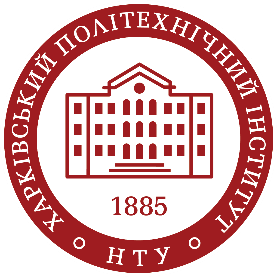 СИЛАБУС ОСВІТНЬОЇ КОМПОНЕНТИПРОГРАМА НАВЧАЛЬНОЇ ДИСЦИПЛІНИ«»«»«»«»«»«»«»«»«»«»«»«»«»«»«»«»«»«»«»Шифр  та назва спеціальностіШифр  та назва спеціальностіШифр  та назва спеціальностіІнститутІнститутІнститутНазва освітньої програмиНазва освітньої програмиНазва освітньої програмиКафедраКафедраКафедраРівень освітиРівень освітиРівень освітиБакалаврБакалаврБакалаврБакалаврБакалаврБакалаврТип дисципліни / ОКТип дисципліни / ОКТип дисципліни / ОКЗагальна – Нормативна (ЗП-3)Загальна – Нормативна (ЗП-3)Загальна – Нормативна (ЗП-3)Загальна – Нормативна (ЗП-3)Загальна – Нормативна (ЗП-3)Загальна – Нормативна (ЗП-3)Загальна – Нормативна (ЗП-3)СеместрСеместрСеместр1, 2, 3, 4, 7, 81, 2, 3, 4, 7, 81, 2, 3, 4, 7, 81, 2, 3, 4, 7, 81, 2, 3, 4, 7, 81, 2, 3, 4, 7, 8Мова викладанняМова викладанняМова викладанняУкраїнська, АнглійськаУкраїнська, АнглійськаУкраїнська, АнглійськаУкраїнська, АнглійськаУкраїнська, АнглійськаУкраїнська, АнглійськаУкраїнська, АнглійськаВИКЛАДАЧІ/РОЗРОБНИКИВИКЛАДАЧІ/РОЗРОБНИКИВИКЛАДАЧІ/РОЗРОБНИКИВИКЛАДАЧІ/РОЗРОБНИКИВИКЛАДАЧІ/РОЗРОБНИКИВИКЛАДАЧІ/РОЗРОБНИКИВИКЛАДАЧІ/РОЗРОБНИКИВИКЛАДАЧІ/РОЗРОБНИКИВИКЛАДАЧІ/РОЗРОБНИКИВИКЛАДАЧІ/РОЗРОБНИКИВИКЛАДАЧІ/РОЗРОБНИКИВИКЛАДАЧІ/РОЗРОБНИКИВИКЛАДАЧІ/РОЗРОБНИКИВИКЛАДАЧІ/РОЗРОБНИКИВИКЛАДАЧІ/РОЗРОБНИКИВИКЛАДАЧІ/РОЗРОБНИКИВИКЛАДАЧІ/РОЗРОБНИКИВИКЛАДАЧІ/РОЗРОБНИКИВИКЛАДАЧІ/РОЗРОБНИКИФотоФотоРоманов Юрій ОлександровичРоманов Юрій ОлександровичРоманов Юрій ОлександровичРоманов Юрій ОлександровичРоманов Юрій ОлександровичРоманов Юрій ОлександровичРоманов Юрій ОлександровичРоманов Юрій ОлександровичРоманов Юрій ОлександровичРоманов Юрій ОлександровичРоманов Юрій ОлександровичРоманов Юрій ОлександровичРоманов Юрій ОлександровичРоманов Юрій ОлександровичРоманов Юрій ОлександровичРоманов Юрій ОлександровичРоманов Юрій ОлександровичФотоФотоyurii.romanov@khpi.edu.uaКандидат пед. наук, доцент ВАК. Автор (співавтор) 193 публікацій, 5 навчальних посібників з грифом МОН. Досвід роботи з 1990 року. Провідний лектор з дисциплін «Англійська за професійним спрямуванням», «Англійська для академічних цілей». Scopus Author ID: 57192100683Google Scholar: https://scholar.google.com.ua/citations?user=4OXYGcMAAAAJ&hl=ru&oi=srayurii.romanov@khpi.edu.uaКандидат пед. наук, доцент ВАК. Автор (співавтор) 193 публікацій, 5 навчальних посібників з грифом МОН. Досвід роботи з 1990 року. Провідний лектор з дисциплін «Англійська за професійним спрямуванням», «Англійська для академічних цілей». Scopus Author ID: 57192100683Google Scholar: https://scholar.google.com.ua/citations?user=4OXYGcMAAAAJ&hl=ru&oi=srayurii.romanov@khpi.edu.uaКандидат пед. наук, доцент ВАК. Автор (співавтор) 193 публікацій, 5 навчальних посібників з грифом МОН. Досвід роботи з 1990 року. Провідний лектор з дисциплін «Англійська за професійним спрямуванням», «Англійська для академічних цілей». Scopus Author ID: 57192100683Google Scholar: https://scholar.google.com.ua/citations?user=4OXYGcMAAAAJ&hl=ru&oi=srayurii.romanov@khpi.edu.uaКандидат пед. наук, доцент ВАК. Автор (співавтор) 193 публікацій, 5 навчальних посібників з грифом МОН. Досвід роботи з 1990 року. Провідний лектор з дисциплін «Англійська за професійним спрямуванням», «Англійська для академічних цілей». Scopus Author ID: 57192100683Google Scholar: https://scholar.google.com.ua/citations?user=4OXYGcMAAAAJ&hl=ru&oi=srayurii.romanov@khpi.edu.uaКандидат пед. наук, доцент ВАК. Автор (співавтор) 193 публікацій, 5 навчальних посібників з грифом МОН. Досвід роботи з 1990 року. Провідний лектор з дисциплін «Англійська за професійним спрямуванням», «Англійська для академічних цілей». Scopus Author ID: 57192100683Google Scholar: https://scholar.google.com.ua/citations?user=4OXYGcMAAAAJ&hl=ru&oi=srayurii.romanov@khpi.edu.uaКандидат пед. наук, доцент ВАК. Автор (співавтор) 193 публікацій, 5 навчальних посібників з грифом МОН. Досвід роботи з 1990 року. Провідний лектор з дисциплін «Англійська за професійним спрямуванням», «Англійська для академічних цілей». Scopus Author ID: 57192100683Google Scholar: https://scholar.google.com.ua/citations?user=4OXYGcMAAAAJ&hl=ru&oi=srayurii.romanov@khpi.edu.uaКандидат пед. наук, доцент ВАК. Автор (співавтор) 193 публікацій, 5 навчальних посібників з грифом МОН. Досвід роботи з 1990 року. Провідний лектор з дисциплін «Англійська за професійним спрямуванням», «Англійська для академічних цілей». Scopus Author ID: 57192100683Google Scholar: https://scholar.google.com.ua/citations?user=4OXYGcMAAAAJ&hl=ru&oi=srayurii.romanov@khpi.edu.uaКандидат пед. наук, доцент ВАК. Автор (співавтор) 193 публікацій, 5 навчальних посібників з грифом МОН. Досвід роботи з 1990 року. Провідний лектор з дисциплін «Англійська за професійним спрямуванням», «Англійська для академічних цілей». Scopus Author ID: 57192100683Google Scholar: https://scholar.google.com.ua/citations?user=4OXYGcMAAAAJ&hl=ru&oi=srayurii.romanov@khpi.edu.uaКандидат пед. наук, доцент ВАК. Автор (співавтор) 193 публікацій, 5 навчальних посібників з грифом МОН. Досвід роботи з 1990 року. Провідний лектор з дисциплін «Англійська за професійним спрямуванням», «Англійська для академічних цілей». Scopus Author ID: 57192100683Google Scholar: https://scholar.google.com.ua/citations?user=4OXYGcMAAAAJ&hl=ru&oi=srayurii.romanov@khpi.edu.uaКандидат пед. наук, доцент ВАК. Автор (співавтор) 193 публікацій, 5 навчальних посібників з грифом МОН. Досвід роботи з 1990 року. Провідний лектор з дисциплін «Англійська за професійним спрямуванням», «Англійська для академічних цілей». Scopus Author ID: 57192100683Google Scholar: https://scholar.google.com.ua/citations?user=4OXYGcMAAAAJ&hl=ru&oi=srayurii.romanov@khpi.edu.uaКандидат пед. наук, доцент ВАК. Автор (співавтор) 193 публікацій, 5 навчальних посібників з грифом МОН. Досвід роботи з 1990 року. Провідний лектор з дисциплін «Англійська за професійним спрямуванням», «Англійська для академічних цілей». Scopus Author ID: 57192100683Google Scholar: https://scholar.google.com.ua/citations?user=4OXYGcMAAAAJ&hl=ru&oi=srayurii.romanov@khpi.edu.uaКандидат пед. наук, доцент ВАК. Автор (співавтор) 193 публікацій, 5 навчальних посібників з грифом МОН. Досвід роботи з 1990 року. Провідний лектор з дисциплін «Англійська за професійним спрямуванням», «Англійська для академічних цілей». Scopus Author ID: 57192100683Google Scholar: https://scholar.google.com.ua/citations?user=4OXYGcMAAAAJ&hl=ru&oi=srayurii.romanov@khpi.edu.uaКандидат пед. наук, доцент ВАК. Автор (співавтор) 193 публікацій, 5 навчальних посібників з грифом МОН. Досвід роботи з 1990 року. Провідний лектор з дисциплін «Англійська за професійним спрямуванням», «Англійська для академічних цілей». Scopus Author ID: 57192100683Google Scholar: https://scholar.google.com.ua/citations?user=4OXYGcMAAAAJ&hl=ru&oi=srayurii.romanov@khpi.edu.uaКандидат пед. наук, доцент ВАК. Автор (співавтор) 193 публікацій, 5 навчальних посібників з грифом МОН. Досвід роботи з 1990 року. Провідний лектор з дисциплін «Англійська за професійним спрямуванням», «Англійська для академічних цілей». Scopus Author ID: 57192100683Google Scholar: https://scholar.google.com.ua/citations?user=4OXYGcMAAAAJ&hl=ru&oi=srayurii.romanov@khpi.edu.uaКандидат пед. наук, доцент ВАК. Автор (співавтор) 193 публікацій, 5 навчальних посібників з грифом МОН. Досвід роботи з 1990 року. Провідний лектор з дисциплін «Англійська за професійним спрямуванням», «Англійська для академічних цілей». Scopus Author ID: 57192100683Google Scholar: https://scholar.google.com.ua/citations?user=4OXYGcMAAAAJ&hl=ru&oi=srayurii.romanov@khpi.edu.uaКандидат пед. наук, доцент ВАК. Автор (співавтор) 193 публікацій, 5 навчальних посібників з грифом МОН. Досвід роботи з 1990 року. Провідний лектор з дисциплін «Англійська за професійним спрямуванням», «Англійська для академічних цілей». Scopus Author ID: 57192100683Google Scholar: https://scholar.google.com.ua/citations?user=4OXYGcMAAAAJ&hl=ru&oi=srayurii.romanov@khpi.edu.uaКандидат пед. наук, доцент ВАК. Автор (співавтор) 193 публікацій, 5 навчальних посібників з грифом МОН. Досвід роботи з 1990 року. Провідний лектор з дисциплін «Англійська за професійним спрямуванням», «Англійська для академічних цілей». Scopus Author ID: 57192100683Google Scholar: https://scholar.google.com.ua/citations?user=4OXYGcMAAAAJ&hl=ru&oi=sraЗАГАЛЬНА ІНФОРМАЦІЯЗАГАЛЬНА ІНФОРМАЦІЯЗАГАЛЬНА ІНФОРМАЦІЯЗАГАЛЬНА ІНФОРМАЦІЯЗАГАЛЬНА ІНФОРМАЦІЯЗАГАЛЬНА ІНФОРМАЦІЯЗАГАЛЬНА ІНФОРМАЦІЯЗАГАЛЬНА ІНФОРМАЦІЯЗАГАЛЬНА ІНФОРМАЦІЯЗАГАЛЬНА ІНФОРМАЦІЯЗАГАЛЬНА ІНФОРМАЦІЯЗАГАЛЬНА ІНФОРМАЦІЯЗАГАЛЬНА ІНФОРМАЦІЯЗАГАЛЬНА ІНФОРМАЦІЯЗАГАЛЬНА ІНФОРМАЦІЯЗАГАЛЬНА ІНФОРМАЦІЯЗАГАЛЬНА ІНФОРМАЦІЯЗАГАЛЬНА ІНФОРМАЦІЯЗАГАЛЬНА ІНФОРМАЦІЯАнотаціяАнотаціяКурс «Іноземна за професійним спрямуванням» є базовою навчальною дисципліною. Вивчається у 1-4 та 7-8 семестрах, охоплює всі аспекти володіння мовою: аудіювання, діалогічне та монологічне мовлення, різні види читання, писемне мовлення, пошук інформації іноземною мовою, академічне усне та писемне мовлення і є навчальною дисципліною з циклу спеціальної обов’язкової підготовки за спеціальністю 124 «Системний аналіз». Дисципліна викладається у 1, 2, 3, 4, 7 та 8 семестрах в обсязі 360 годин (12 кредитів ECTS), зокрема: практичні заняття – 180 годин, самостійна робота – 180 годин.  Вивчення дисципліни завершується іспитом.Курс «Іноземна за професійним спрямуванням» є базовою навчальною дисципліною. Вивчається у 1-4 та 7-8 семестрах, охоплює всі аспекти володіння мовою: аудіювання, діалогічне та монологічне мовлення, різні види читання, писемне мовлення, пошук інформації іноземною мовою, академічне усне та писемне мовлення і є навчальною дисципліною з циклу спеціальної обов’язкової підготовки за спеціальністю 124 «Системний аналіз». Дисципліна викладається у 1, 2, 3, 4, 7 та 8 семестрах в обсязі 360 годин (12 кредитів ECTS), зокрема: практичні заняття – 180 годин, самостійна робота – 180 годин.  Вивчення дисципліни завершується іспитом.Курс «Іноземна за професійним спрямуванням» є базовою навчальною дисципліною. Вивчається у 1-4 та 7-8 семестрах, охоплює всі аспекти володіння мовою: аудіювання, діалогічне та монологічне мовлення, різні види читання, писемне мовлення, пошук інформації іноземною мовою, академічне усне та писемне мовлення і є навчальною дисципліною з циклу спеціальної обов’язкової підготовки за спеціальністю 124 «Системний аналіз». Дисципліна викладається у 1, 2, 3, 4, 7 та 8 семестрах в обсязі 360 годин (12 кредитів ECTS), зокрема: практичні заняття – 180 годин, самостійна робота – 180 годин.  Вивчення дисципліни завершується іспитом.Курс «Іноземна за професійним спрямуванням» є базовою навчальною дисципліною. Вивчається у 1-4 та 7-8 семестрах, охоплює всі аспекти володіння мовою: аудіювання, діалогічне та монологічне мовлення, різні види читання, писемне мовлення, пошук інформації іноземною мовою, академічне усне та писемне мовлення і є навчальною дисципліною з циклу спеціальної обов’язкової підготовки за спеціальністю 124 «Системний аналіз». Дисципліна викладається у 1, 2, 3, 4, 7 та 8 семестрах в обсязі 360 годин (12 кредитів ECTS), зокрема: практичні заняття – 180 годин, самостійна робота – 180 годин.  Вивчення дисципліни завершується іспитом.Курс «Іноземна за професійним спрямуванням» є базовою навчальною дисципліною. Вивчається у 1-4 та 7-8 семестрах, охоплює всі аспекти володіння мовою: аудіювання, діалогічне та монологічне мовлення, різні види читання, писемне мовлення, пошук інформації іноземною мовою, академічне усне та писемне мовлення і є навчальною дисципліною з циклу спеціальної обов’язкової підготовки за спеціальністю 124 «Системний аналіз». Дисципліна викладається у 1, 2, 3, 4, 7 та 8 семестрах в обсязі 360 годин (12 кредитів ECTS), зокрема: практичні заняття – 180 годин, самостійна робота – 180 годин.  Вивчення дисципліни завершується іспитом.Курс «Іноземна за професійним спрямуванням» є базовою навчальною дисципліною. Вивчається у 1-4 та 7-8 семестрах, охоплює всі аспекти володіння мовою: аудіювання, діалогічне та монологічне мовлення, різні види читання, писемне мовлення, пошук інформації іноземною мовою, академічне усне та писемне мовлення і є навчальною дисципліною з циклу спеціальної обов’язкової підготовки за спеціальністю 124 «Системний аналіз». Дисципліна викладається у 1, 2, 3, 4, 7 та 8 семестрах в обсязі 360 годин (12 кредитів ECTS), зокрема: практичні заняття – 180 годин, самостійна робота – 180 годин.  Вивчення дисципліни завершується іспитом.Курс «Іноземна за професійним спрямуванням» є базовою навчальною дисципліною. Вивчається у 1-4 та 7-8 семестрах, охоплює всі аспекти володіння мовою: аудіювання, діалогічне та монологічне мовлення, різні види читання, писемне мовлення, пошук інформації іноземною мовою, академічне усне та писемне мовлення і є навчальною дисципліною з циклу спеціальної обов’язкової підготовки за спеціальністю 124 «Системний аналіз». Дисципліна викладається у 1, 2, 3, 4, 7 та 8 семестрах в обсязі 360 годин (12 кредитів ECTS), зокрема: практичні заняття – 180 годин, самостійна робота – 180 годин.  Вивчення дисципліни завершується іспитом.Курс «Іноземна за професійним спрямуванням» є базовою навчальною дисципліною. Вивчається у 1-4 та 7-8 семестрах, охоплює всі аспекти володіння мовою: аудіювання, діалогічне та монологічне мовлення, різні види читання, писемне мовлення, пошук інформації іноземною мовою, академічне усне та писемне мовлення і є навчальною дисципліною з циклу спеціальної обов’язкової підготовки за спеціальністю 124 «Системний аналіз». Дисципліна викладається у 1, 2, 3, 4, 7 та 8 семестрах в обсязі 360 годин (12 кредитів ECTS), зокрема: практичні заняття – 180 годин, самостійна робота – 180 годин.  Вивчення дисципліни завершується іспитом.Курс «Іноземна за професійним спрямуванням» є базовою навчальною дисципліною. Вивчається у 1-4 та 7-8 семестрах, охоплює всі аспекти володіння мовою: аудіювання, діалогічне та монологічне мовлення, різні види читання, писемне мовлення, пошук інформації іноземною мовою, академічне усне та писемне мовлення і є навчальною дисципліною з циклу спеціальної обов’язкової підготовки за спеціальністю 124 «Системний аналіз». Дисципліна викладається у 1, 2, 3, 4, 7 та 8 семестрах в обсязі 360 годин (12 кредитів ECTS), зокрема: практичні заняття – 180 годин, самостійна робота – 180 годин.  Вивчення дисципліни завершується іспитом.Курс «Іноземна за професійним спрямуванням» є базовою навчальною дисципліною. Вивчається у 1-4 та 7-8 семестрах, охоплює всі аспекти володіння мовою: аудіювання, діалогічне та монологічне мовлення, різні види читання, писемне мовлення, пошук інформації іноземною мовою, академічне усне та писемне мовлення і є навчальною дисципліною з циклу спеціальної обов’язкової підготовки за спеціальністю 124 «Системний аналіз». Дисципліна викладається у 1, 2, 3, 4, 7 та 8 семестрах в обсязі 360 годин (12 кредитів ECTS), зокрема: практичні заняття – 180 годин, самостійна робота – 180 годин.  Вивчення дисципліни завершується іспитом.Курс «Іноземна за професійним спрямуванням» є базовою навчальною дисципліною. Вивчається у 1-4 та 7-8 семестрах, охоплює всі аспекти володіння мовою: аудіювання, діалогічне та монологічне мовлення, різні види читання, писемне мовлення, пошук інформації іноземною мовою, академічне усне та писемне мовлення і є навчальною дисципліною з циклу спеціальної обов’язкової підготовки за спеціальністю 124 «Системний аналіз». Дисципліна викладається у 1, 2, 3, 4, 7 та 8 семестрах в обсязі 360 годин (12 кредитів ECTS), зокрема: практичні заняття – 180 годин, самостійна робота – 180 годин.  Вивчення дисципліни завершується іспитом.Курс «Іноземна за професійним спрямуванням» є базовою навчальною дисципліною. Вивчається у 1-4 та 7-8 семестрах, охоплює всі аспекти володіння мовою: аудіювання, діалогічне та монологічне мовлення, різні види читання, писемне мовлення, пошук інформації іноземною мовою, академічне усне та писемне мовлення і є навчальною дисципліною з циклу спеціальної обов’язкової підготовки за спеціальністю 124 «Системний аналіз». Дисципліна викладається у 1, 2, 3, 4, 7 та 8 семестрах в обсязі 360 годин (12 кредитів ECTS), зокрема: практичні заняття – 180 годин, самостійна робота – 180 годин.  Вивчення дисципліни завершується іспитом.Курс «Іноземна за професійним спрямуванням» є базовою навчальною дисципліною. Вивчається у 1-4 та 7-8 семестрах, охоплює всі аспекти володіння мовою: аудіювання, діалогічне та монологічне мовлення, різні види читання, писемне мовлення, пошук інформації іноземною мовою, академічне усне та писемне мовлення і є навчальною дисципліною з циклу спеціальної обов’язкової підготовки за спеціальністю 124 «Системний аналіз». Дисципліна викладається у 1, 2, 3, 4, 7 та 8 семестрах в обсязі 360 годин (12 кредитів ECTS), зокрема: практичні заняття – 180 годин, самостійна робота – 180 годин.  Вивчення дисципліни завершується іспитом.Курс «Іноземна за професійним спрямуванням» є базовою навчальною дисципліною. Вивчається у 1-4 та 7-8 семестрах, охоплює всі аспекти володіння мовою: аудіювання, діалогічне та монологічне мовлення, різні види читання, писемне мовлення, пошук інформації іноземною мовою, академічне усне та писемне мовлення і є навчальною дисципліною з циклу спеціальної обов’язкової підготовки за спеціальністю 124 «Системний аналіз». Дисципліна викладається у 1, 2, 3, 4, 7 та 8 семестрах в обсязі 360 годин (12 кредитів ECTS), зокрема: практичні заняття – 180 годин, самостійна робота – 180 годин.  Вивчення дисципліни завершується іспитом.Курс «Іноземна за професійним спрямуванням» є базовою навчальною дисципліною. Вивчається у 1-4 та 7-8 семестрах, охоплює всі аспекти володіння мовою: аудіювання, діалогічне та монологічне мовлення, різні види читання, писемне мовлення, пошук інформації іноземною мовою, академічне усне та писемне мовлення і є навчальною дисципліною з циклу спеціальної обов’язкової підготовки за спеціальністю 124 «Системний аналіз». Дисципліна викладається у 1, 2, 3, 4, 7 та 8 семестрах в обсязі 360 годин (12 кредитів ECTS), зокрема: практичні заняття – 180 годин, самостійна робота – 180 годин.  Вивчення дисципліни завершується іспитом.Курс «Іноземна за професійним спрямуванням» є базовою навчальною дисципліною. Вивчається у 1-4 та 7-8 семестрах, охоплює всі аспекти володіння мовою: аудіювання, діалогічне та монологічне мовлення, різні види читання, писемне мовлення, пошук інформації іноземною мовою, академічне усне та писемне мовлення і є навчальною дисципліною з циклу спеціальної обов’язкової підготовки за спеціальністю 124 «Системний аналіз». Дисципліна викладається у 1, 2, 3, 4, 7 та 8 семестрах в обсязі 360 годин (12 кредитів ECTS), зокрема: практичні заняття – 180 годин, самостійна робота – 180 годин.  Вивчення дисципліни завершується іспитом.Курс «Іноземна за професійним спрямуванням» є базовою навчальною дисципліною. Вивчається у 1-4 та 7-8 семестрах, охоплює всі аспекти володіння мовою: аудіювання, діалогічне та монологічне мовлення, різні види читання, писемне мовлення, пошук інформації іноземною мовою, академічне усне та писемне мовлення і є навчальною дисципліною з циклу спеціальної обов’язкової підготовки за спеціальністю 124 «Системний аналіз». Дисципліна викладається у 1, 2, 3, 4, 7 та 8 семестрах в обсязі 360 годин (12 кредитів ECTS), зокрема: практичні заняття – 180 годин, самостійна робота – 180 годин.  Вивчення дисципліни завершується іспитом.Мета та ціліМета та ціліСформувати у студентів комунікативні компетенції, які необхідні для спілкування у знайомих ситуаціях, що зустрічаються в академічному та професійному контекстах.Сформувати у студентів комунікативні компетенції, які необхідні для спілкування у знайомих ситуаціях, що зустрічаються в академічному та професійному контекстах.Сформувати у студентів комунікативні компетенції, які необхідні для спілкування у знайомих ситуаціях, що зустрічаються в академічному та професійному контекстах.Сформувати у студентів комунікативні компетенції, які необхідні для спілкування у знайомих ситуаціях, що зустрічаються в академічному та професійному контекстах.Сформувати у студентів комунікативні компетенції, які необхідні для спілкування у знайомих ситуаціях, що зустрічаються в академічному та професійному контекстах.Сформувати у студентів комунікативні компетенції, які необхідні для спілкування у знайомих ситуаціях, що зустрічаються в академічному та професійному контекстах.Сформувати у студентів комунікативні компетенції, які необхідні для спілкування у знайомих ситуаціях, що зустрічаються в академічному та професійному контекстах.Сформувати у студентів комунікативні компетенції, які необхідні для спілкування у знайомих ситуаціях, що зустрічаються в академічному та професійному контекстах.Сформувати у студентів комунікативні компетенції, які необхідні для спілкування у знайомих ситуаціях, що зустрічаються в академічному та професійному контекстах.Сформувати у студентів комунікативні компетенції, які необхідні для спілкування у знайомих ситуаціях, що зустрічаються в академічному та професійному контекстах.Сформувати у студентів комунікативні компетенції, які необхідні для спілкування у знайомих ситуаціях, що зустрічаються в академічному та професійному контекстах.Сформувати у студентів комунікативні компетенції, які необхідні для спілкування у знайомих ситуаціях, що зустрічаються в академічному та професійному контекстах.Сформувати у студентів комунікативні компетенції, які необхідні для спілкування у знайомих ситуаціях, що зустрічаються в академічному та професійному контекстах.Сформувати у студентів комунікативні компетенції, які необхідні для спілкування у знайомих ситуаціях, що зустрічаються в академічному та професійному контекстах.Сформувати у студентів комунікативні компетенції, які необхідні для спілкування у знайомих ситуаціях, що зустрічаються в академічному та професійному контекстах.Сформувати у студентів комунікативні компетенції, які необхідні для спілкування у знайомих ситуаціях, що зустрічаються в академічному та професійному контекстах.Сформувати у студентів комунікативні компетенції, які необхідні для спілкування у знайомих ситуаціях, що зустрічаються в академічному та професійному контекстах.Формат занятьФормат занятьПрактичні заняття, самостійна робота, консультації. Поточний контроль: тематичне оцінювання. Підсумковий контроль: залік/іспитПрактичні заняття, самостійна робота, консультації. Поточний контроль: тематичне оцінювання. Підсумковий контроль: залік/іспитПрактичні заняття, самостійна робота, консультації. Поточний контроль: тематичне оцінювання. Підсумковий контроль: залік/іспитПрактичні заняття, самостійна робота, консультації. Поточний контроль: тематичне оцінювання. Підсумковий контроль: залік/іспитПрактичні заняття, самостійна робота, консультації. Поточний контроль: тематичне оцінювання. Підсумковий контроль: залік/іспитПрактичні заняття, самостійна робота, консультації. Поточний контроль: тематичне оцінювання. Підсумковий контроль: залік/іспитПрактичні заняття, самостійна робота, консультації. Поточний контроль: тематичне оцінювання. Підсумковий контроль: залік/іспитПрактичні заняття, самостійна робота, консультації. Поточний контроль: тематичне оцінювання. Підсумковий контроль: залік/іспитПрактичні заняття, самостійна робота, консультації. Поточний контроль: тематичне оцінювання. Підсумковий контроль: залік/іспитПрактичні заняття, самостійна робота, консультації. Поточний контроль: тематичне оцінювання. Підсумковий контроль: залік/іспитПрактичні заняття, самостійна робота, консультації. Поточний контроль: тематичне оцінювання. Підсумковий контроль: залік/іспитПрактичні заняття, самостійна робота, консультації. Поточний контроль: тематичне оцінювання. Підсумковий контроль: залік/іспитПрактичні заняття, самостійна робота, консультації. Поточний контроль: тематичне оцінювання. Підсумковий контроль: залік/іспитПрактичні заняття, самостійна робота, консультації. Поточний контроль: тематичне оцінювання. Підсумковий контроль: залік/іспитПрактичні заняття, самостійна робота, консультації. Поточний контроль: тематичне оцінювання. Підсумковий контроль: залік/іспитПрактичні заняття, самостійна робота, консультації. Поточний контроль: тематичне оцінювання. Підсумковий контроль: залік/іспитПрактичні заняття, самостійна робота, консультації. Поточний контроль: тематичне оцінювання. Підсумковий контроль: залік/іспитКомпетентностіКомпетентностіЗК6. Здатність спілкуватися іноземною мовою. ЗК6. Здатність спілкуватися іноземною мовою. ЗК6. Здатність спілкуватися іноземною мовою. ЗК6. Здатність спілкуватися іноземною мовою. ЗК6. Здатність спілкуватися іноземною мовою. ЗК6. Здатність спілкуватися іноземною мовою. ЗК6. Здатність спілкуватися іноземною мовою. ЗК6. Здатність спілкуватися іноземною мовою. ЗК6. Здатність спілкуватися іноземною мовою. ЗК6. Здатність спілкуватися іноземною мовою. ЗК6. Здатність спілкуватися іноземною мовою. ЗК6. Здатність спілкуватися іноземною мовою. ЗК6. Здатність спілкуватися іноземною мовою. ЗК6. Здатність спілкуватися іноземною мовою. ЗК6. Здатність спілкуватися іноземною мовою. ЗК6. Здатність спілкуватися іноземною мовою. ЗК6. Здатність спілкуватися іноземною мовою. Результати навчанняРезультати навчанняРН15. Розуміти українську та іноземну мови на рівні, достатньому для обробки фахових інформаційно-літературних джерел, професійного усного і письмового спілкування, написання текстів за фаховою тематикою.РН15. Розуміти українську та іноземну мови на рівні, достатньому для обробки фахових інформаційно-літературних джерел, професійного усного і письмового спілкування, написання текстів за фаховою тематикою.РН15. Розуміти українську та іноземну мови на рівні, достатньому для обробки фахових інформаційно-літературних джерел, професійного усного і письмового спілкування, написання текстів за фаховою тематикою.РН15. Розуміти українську та іноземну мови на рівні, достатньому для обробки фахових інформаційно-літературних джерел, професійного усного і письмового спілкування, написання текстів за фаховою тематикою.РН15. Розуміти українську та іноземну мови на рівні, достатньому для обробки фахових інформаційно-літературних джерел, професійного усного і письмового спілкування, написання текстів за фаховою тематикою.РН15. Розуміти українську та іноземну мови на рівні, достатньому для обробки фахових інформаційно-літературних джерел, професійного усного і письмового спілкування, написання текстів за фаховою тематикою.РН15. Розуміти українську та іноземну мови на рівні, достатньому для обробки фахових інформаційно-літературних джерел, професійного усного і письмового спілкування, написання текстів за фаховою тематикою.РН15. Розуміти українську та іноземну мови на рівні, достатньому для обробки фахових інформаційно-літературних джерел, професійного усного і письмового спілкування, написання текстів за фаховою тематикою.РН15. Розуміти українську та іноземну мови на рівні, достатньому для обробки фахових інформаційно-літературних джерел, професійного усного і письмового спілкування, написання текстів за фаховою тематикою.РН15. Розуміти українську та іноземну мови на рівні, достатньому для обробки фахових інформаційно-літературних джерел, професійного усного і письмового спілкування, написання текстів за фаховою тематикою.РН15. Розуміти українську та іноземну мови на рівні, достатньому для обробки фахових інформаційно-літературних джерел, професійного усного і письмового спілкування, написання текстів за фаховою тематикою.РН15. Розуміти українську та іноземну мови на рівні, достатньому для обробки фахових інформаційно-літературних джерел, професійного усного і письмового спілкування, написання текстів за фаховою тематикою.РН15. Розуміти українську та іноземну мови на рівні, достатньому для обробки фахових інформаційно-літературних джерел, професійного усного і письмового спілкування, написання текстів за фаховою тематикою.РН15. Розуміти українську та іноземну мови на рівні, достатньому для обробки фахових інформаційно-літературних джерел, професійного усного і письмового спілкування, написання текстів за фаховою тематикою.РН15. Розуміти українську та іноземну мови на рівні, достатньому для обробки фахових інформаційно-літературних джерел, професійного усного і письмового спілкування, написання текстів за фаховою тематикою.РН15. Розуміти українську та іноземну мови на рівні, достатньому для обробки фахових інформаційно-літературних джерел, професійного усного і письмового спілкування, написання текстів за фаховою тематикою.РН15. Розуміти українську та іноземну мови на рівні, достатньому для обробки фахових інформаційно-літературних джерел, професійного усного і письмового спілкування, написання текстів за фаховою тематикою.ОбсягОбсягЗагальний обсяг дисципліни 360 год. (12 кредитів ECTS):  лекції – немає, практичні роботи – 180 год.,  самостійна робота – 180 год.Загальний обсяг дисципліни 360 год. (12 кредитів ECTS):  лекції – немає, практичні роботи – 180 год.,  самостійна робота – 180 год.Загальний обсяг дисципліни 360 год. (12 кредитів ECTS):  лекції – немає, практичні роботи – 180 год.,  самостійна робота – 180 год.Загальний обсяг дисципліни 360 год. (12 кредитів ECTS):  лекції – немає, практичні роботи – 180 год.,  самостійна робота – 180 год.Загальний обсяг дисципліни 360 год. (12 кредитів ECTS):  лекції – немає, практичні роботи – 180 год.,  самостійна робота – 180 год.Загальний обсяг дисципліни 360 год. (12 кредитів ECTS):  лекції – немає, практичні роботи – 180 год.,  самостійна робота – 180 год.Загальний обсяг дисципліни 360 год. (12 кредитів ECTS):  лекції – немає, практичні роботи – 180 год.,  самостійна робота – 180 год.Загальний обсяг дисципліни 360 год. (12 кредитів ECTS):  лекції – немає, практичні роботи – 180 год.,  самостійна робота – 180 год.Загальний обсяг дисципліни 360 год. (12 кредитів ECTS):  лекції – немає, практичні роботи – 180 год.,  самостійна робота – 180 год.Загальний обсяг дисципліни 360 год. (12 кредитів ECTS):  лекції – немає, практичні роботи – 180 год.,  самостійна робота – 180 год.Загальний обсяг дисципліни 360 год. (12 кредитів ECTS):  лекції – немає, практичні роботи – 180 год.,  самостійна робота – 180 год.Загальний обсяг дисципліни 360 год. (12 кредитів ECTS):  лекції – немає, практичні роботи – 180 год.,  самостійна робота – 180 год.Загальний обсяг дисципліни 360 год. (12 кредитів ECTS):  лекції – немає, практичні роботи – 180 год.,  самостійна робота – 180 год.Загальний обсяг дисципліни 360 год. (12 кредитів ECTS):  лекції – немає, практичні роботи – 180 год.,  самостійна робота – 180 год.Загальний обсяг дисципліни 360 год. (12 кредитів ECTS):  лекції – немає, практичні роботи – 180 год.,  самостійна робота – 180 год.Загальний обсяг дисципліни 360 год. (12 кредитів ECTS):  лекції – немає, практичні роботи – 180 год.,  самостійна робота – 180 год.Загальний обсяг дисципліни 360 год. (12 кредитів ECTS):  лекції – немає, практичні роботи – 180 год.,  самостійна робота – 180 год.ПререквізитиПререквізитиЗагальна середня освіта.Загальна середня освіта.Загальна середня освіта.Загальна середня освіта.Загальна середня освіта.Загальна середня освіта.Загальна середня освіта.Загальна середня освіта.Загальна середня освіта.Загальна середня освіта.Загальна середня освіта.Загальна середня освіта.Загальна середня освіта.Загальна середня освіта.Загальна середня освіта.Загальна середня освіта.Загальна середня освіта.Особливості дисципліниОсобливості дисципліниОсобливості дисципліниОсобливості дисципліниОсобливості дисципліниОсобливості дисципліниОсобливості дисципліниОсобливості дисципліниОсобливості дисципліниОсобливості дисципліниОсобливості дисципліниОсобливості дисципліниОсобливості дисципліниОсобливості дисципліниОсобливості дисципліниОсобливості дисципліниОсобливості дисципліниОсобливості дисципліниОсобливості дисципліниРезультати навчанняРезультати навчанняРезультати навчанняРезультати навчанняРезультати навчанняРезультати навчанняРезультати навчанняМетоди викладання та навчанняМетоди викладання та навчанняМетоди викладання та навчанняМетоди викладання та навчанняМетоди викладання та навчанняМетоди викладання та навчанняМетоди викладання та навчанняФорми оцінювання(поточне оцінювання CAS, підсумкове оцінювання FAS)Форми оцінювання(поточне оцінювання CAS, підсумкове оцінювання FAS)Очікується, що в результаті успішного навчання за програмою курсу, поряд з іншими професійними уміннями, студент буде здатним спілкуватися іноземною мовою з професійних питань усно і письмово, буде мати навички роботи з іноземними технічними виданнями та Інтернет-джерелами, а саме:Очікується, що в результаті успішного навчання за програмою курсу, поряд з іншими професійними уміннями, студент буде здатним спілкуватися іноземною мовою з професійних питань усно і письмово, буде мати навички роботи з іноземними технічними виданнями та Інтернет-джерелами, а саме:Очікується, що в результаті успішного навчання за програмою курсу, поряд з іншими професійними уміннями, студент буде здатним спілкуватися іноземною мовою з професійних питань усно і письмово, буде мати навички роботи з іноземними технічними виданнями та Інтернет-джерелами, а саме:Очікується, що в результаті успішного навчання за програмою курсу, поряд з іншими професійними уміннями, студент буде здатним спілкуватися іноземною мовою з професійних питань усно і письмово, буде мати навички роботи з іноземними технічними виданнями та Інтернет-джерелами, а саме:Очікується, що в результаті успішного навчання за програмою курсу, поряд з іншими професійними уміннями, студент буде здатним спілкуватися іноземною мовою з професійних питань усно і письмово, буде мати навички роботи з іноземними технічними виданнями та Інтернет-джерелами, а саме:Очікується, що в результаті успішного навчання за програмою курсу, поряд з іншими професійними уміннями, студент буде здатним спілкуватися іноземною мовою з професійних питань усно і письмово, буде мати навички роботи з іноземними технічними виданнями та Інтернет-джерелами, а саме:Очікується, що в результаті успішного навчання за програмою курсу, поряд з іншими професійними уміннями, студент буде здатним спілкуватися іноземною мовою з професійних питань усно і письмово, буде мати навички роботи з іноземними технічними виданнями та Інтернет-джерелами, а саме:Бесіди (з викладачем та одногрупниками), робота в парах та групах, виконання ситуативних завдань, робота за підручниками і посібниками, рольові ігри, написання листів, документів, анотацій, рефератів, пошук інформації в друкованій літературі за завданням, виступ з короткою презентацією тощоБесіди (з викладачем та одногрупниками), робота в парах та групах, виконання ситуативних завдань, робота за підручниками і посібниками, рольові ігри, написання листів, документів, анотацій, рефератів, пошук інформації в друкованій літературі за завданням, виступ з короткою презентацією тощоБесіди (з викладачем та одногрупниками), робота в парах та групах, виконання ситуативних завдань, робота за підручниками і посібниками, рольові ігри, написання листів, документів, анотацій, рефератів, пошук інформації в друкованій літературі за завданням, виступ з короткою презентацією тощоБесіди (з викладачем та одногрупниками), робота в парах та групах, виконання ситуативних завдань, робота за підручниками і посібниками, рольові ігри, написання листів, документів, анотацій, рефератів, пошук інформації в друкованій літературі за завданням, виступ з короткою презентацією тощоБесіди (з викладачем та одногрупниками), робота в парах та групах, виконання ситуативних завдань, робота за підручниками і посібниками, рольові ігри, написання листів, документів, анотацій, рефератів, пошук інформації в друкованій літературі за завданням, виступ з короткою презентацією тощоБесіди (з викладачем та одногрупниками), робота в парах та групах, виконання ситуативних завдань, робота за підручниками і посібниками, рольові ігри, написання листів, документів, анотацій, рефератів, пошук інформації в друкованій літературі за завданням, виступ з короткою презентацією тощоБесіди (з викладачем та одногрупниками), робота в парах та групах, виконання ситуативних завдань, робота за підручниками і посібниками, рольові ігри, написання листів, документів, анотацій, рефератів, пошук інформації в друкованій літературі за завданням, виступ з короткою презентацією тощоПоточне оцінювання (CAS) : Опитування, виконання вправ і завдань, самоконтроль, взаємоконтроль студентів, написання самостійних робіт, поточне тестування, модульне тестуванняПідсумкове оцінювання (FAS): іспит (залік/іспит)Поточне оцінювання (CAS) : Опитування, виконання вправ і завдань, самоконтроль, взаємоконтроль студентів, написання самостійних робіт, поточне тестування, модульне тестуванняПідсумкове оцінювання (FAS): іспит (залік/іспит)обговорювати загальні навчальні та пов’язані зі спеціалізацією питання з метою досягти порозуміння;обговорювати загальні навчальні та пов’язані зі спеціалізацією питання з метою досягти порозуміння;обговорювати загальні навчальні та пов’язані зі спеціалізацією питання з метою досягти порозуміння;обговорювати загальні навчальні та пов’язані зі спеціалізацією питання з метою досягти порозуміння;обговорювати загальні навчальні та пов’язані зі спеціалізацією питання з метою досягти порозуміння;обговорювати загальні навчальні та пов’язані зі спеціалізацією питання з метою досягти порозуміння;обговорювати загальні навчальні та пов’язані зі спеціалізацією питання з метою досягти порозуміння;Бесіди (з викладачем та одногрупниками), робота в парах та групах, виконання ситуативних завдань, рольові ігриБесіди (з викладачем та одногрупниками), робота в парах та групах, виконання ситуативних завдань, рольові ігриБесіди (з викладачем та одногрупниками), робота в парах та групах, виконання ситуативних завдань, рольові ігриБесіди (з викладачем та одногрупниками), робота в парах та групах, виконання ситуативних завдань, рольові ігриБесіди (з викладачем та одногрупниками), робота в парах та групах, виконання ситуативних завдань, рольові ігриБесіди (з викладачем та одногрупниками), робота в парах та групах, виконання ситуативних завдань, рольові ігриБесіди (з викладачем та одногрупниками), робота в парах та групах, виконання ситуативних завдань, рольові ігриУсні індивідуальні завдання (CAS), оцінювання знань на практичних заняттях (CAS), онлайн-тести (CAS), залік у формі письмового тесту та виконання завдань рольової гри (FAS) Усні індивідуальні завдання (CAS), оцінювання знань на практичних заняттях (CAS), онлайн-тести (CAS), залік у формі письмового тесту та виконання завдань рольової гри (FAS) готувати публічні виступи з низки загальних питань у сфері освіти та майбутньої професії з застосуванням відповідних засобів вербальної та невербальної комунікації;готувати публічні виступи з низки загальних питань у сфері освіти та майбутньої професії з застосуванням відповідних засобів вербальної та невербальної комунікації;готувати публічні виступи з низки загальних питань у сфері освіти та майбутньої професії з застосуванням відповідних засобів вербальної та невербальної комунікації;готувати публічні виступи з низки загальних питань у сфері освіти та майбутньої професії з застосуванням відповідних засобів вербальної та невербальної комунікації;готувати публічні виступи з низки загальних питань у сфері освіти та майбутньої професії з застосуванням відповідних засобів вербальної та невербальної комунікації;готувати публічні виступи з низки загальних питань у сфері освіти та майбутньої професії з застосуванням відповідних засобів вербальної та невербальної комунікації;готувати публічні виступи з низки загальних питань у сфері освіти та майбутньої професії з застосуванням відповідних засобів вербальної та невербальної комунікації;Виступ з короткою презентацією тощоВиступ з короткою презентацією тощоВиступ з короткою презентацією тощоВиступ з короткою презентацією тощоВиступ з короткою презентацією тощоВиступ з короткою презентацією тощоВиступ з короткою презентацією тощоУсні та письмові індивідуальні завдання (CAS), оцінювання знань на практичних заняттях (CAS), (CAS), онлайн-тести (CAS), виступ з презентацією (FAS)Усні та письмові індивідуальні завдання (CAS), оцінювання знань на практичних заняттях (CAS), (CAS), онлайн-тести (CAS), виступ з презентацією (FAS)знаходити нову текстову, графічну, аудіо та відео інформацію з питань, пов'язаних з загальною академічною та професійною діяльністю, що міститься в іншомовних матеріалах (як у надрукованому, так і в електронному вигляді), користуючись відповідними пошуковими методами;знаходити нову текстову, графічну, аудіо та відео інформацію з питань, пов'язаних з загальною академічною та професійною діяльністю, що міститься в іншомовних матеріалах (як у надрукованому, так і в електронному вигляді), користуючись відповідними пошуковими методами;знаходити нову текстову, графічну, аудіо та відео інформацію з питань, пов'язаних з загальною академічною та професійною діяльністю, що міститься в іншомовних матеріалах (як у надрукованому, так і в електронному вигляді), користуючись відповідними пошуковими методами;знаходити нову текстову, графічну, аудіо та відео інформацію з питань, пов'язаних з загальною академічною та професійною діяльністю, що міститься в іншомовних матеріалах (як у надрукованому, так і в електронному вигляді), користуючись відповідними пошуковими методами;знаходити нову текстову, графічну, аудіо та відео інформацію з питань, пов'язаних з загальною академічною та професійною діяльністю, що міститься в іншомовних матеріалах (як у надрукованому, так і в електронному вигляді), користуючись відповідними пошуковими методами;знаходити нову текстову, графічну, аудіо та відео інформацію з питань, пов'язаних з загальною академічною та професійною діяльністю, що міститься в іншомовних матеріалах (як у надрукованому, так і в електронному вигляді), користуючись відповідними пошуковими методами;знаходити нову текстову, графічну, аудіо та відео інформацію з питань, пов'язаних з загальною академічною та професійною діяльністю, що міститься в іншомовних матеріалах (як у надрукованому, так і в електронному вигляді), користуючись відповідними пошуковими методами;Пошук інформації в друкованій літературі та Інтернеті за завданнямПошук інформації в друкованій літературі та Інтернеті за завданнямПошук інформації в друкованій літературі та Інтернеті за завданнямПошук інформації в друкованій літературі та Інтернеті за завданнямПошук інформації в друкованій літературі та Інтернеті за завданнямПошук інформації в друкованій літературі та Інтернеті за завданнямПошук інформації в друкованій літературі та Інтернеті за завданнямУсні та письмові індивідуальні завдання (CAS), оцінювання знань на практичних заняттях (CAS), проблемні листи (CAS), онлайн-тести (CAS), усна та письмова доповідь з використанням знайденого матеріалу (FAS)  Усні та письмові індивідуальні завдання (CAS), оцінювання знань на практичних заняттях (CAS), проблемні листи (CAS), онлайн-тести (CAS), усна та письмова доповідь з використанням знайденого матеріалу (FAS)  аналізувати інформацію з іншомовних джерел для отримання даних, необхідних для виконання загальних академічних та професійних завдань;аналізувати інформацію з іншомовних джерел для отримання даних, необхідних для виконання загальних академічних та професійних завдань;аналізувати інформацію з іншомовних джерел для отримання даних, необхідних для виконання загальних академічних та професійних завдань;аналізувати інформацію з іншомовних джерел для отримання даних, необхідних для виконання загальних академічних та професійних завдань;аналізувати інформацію з іншомовних джерел для отримання даних, необхідних для виконання загальних академічних та професійних завдань;аналізувати інформацію з іншомовних джерел для отримання даних, необхідних для виконання загальних академічних та професійних завдань;аналізувати інформацію з іншомовних джерел для отримання даних, необхідних для виконання загальних академічних та професійних завдань;Пошук  та аналіз інформації в друкованій літературі та Інтернеті за завданням, робота в парах та групах, виконання ситуативних завданьПошук  та аналіз інформації в друкованій літературі та Інтернеті за завданням, робота в парах та групах, виконання ситуативних завданьПошук  та аналіз інформації в друкованій літературі та Інтернеті за завданням, робота в парах та групах, виконання ситуативних завданьПошук  та аналіз інформації в друкованій літературі та Інтернеті за завданням, робота в парах та групах, виконання ситуативних завданьПошук  та аналіз інформації в друкованій літературі та Інтернеті за завданням, робота в парах та групах, виконання ситуативних завданьПошук  та аналіз інформації в друкованій літературі та Інтернеті за завданням, робота в парах та групах, виконання ситуативних завданьПошук  та аналіз інформації в друкованій літературі та Інтернеті за завданням, робота в парах та групах, виконання ситуативних завданьПисьмові індивідуальні завдання (CAS), оцінювання знань на практичних заняттях (CAS), проблемні листи (CAS), онлайн –тести (CAS), опис графічної інформації та виробничих процесів (FAS)Письмові індивідуальні завдання (CAS), оцінювання знань на практичних заняттях (CAS), проблемні листи (CAS), онлайн –тести (CAS), опис графічної інформації та виробничих процесів (FAS)писати іноземною мовою низку документів, необхідних для участі у міжнародних академічних заходах, програмах обміну студентами та для працевлаштування. писати іноземною мовою низку документів, необхідних для участі у міжнародних академічних заходах, програмах обміну студентами та для працевлаштування. писати іноземною мовою низку документів, необхідних для участі у міжнародних академічних заходах, програмах обміну студентами та для працевлаштування. писати іноземною мовою низку документів, необхідних для участі у міжнародних академічних заходах, програмах обміну студентами та для працевлаштування. писати іноземною мовою низку документів, необхідних для участі у міжнародних академічних заходах, програмах обміну студентами та для працевлаштування. писати іноземною мовою низку документів, необхідних для участі у міжнародних академічних заходах, програмах обміну студентами та для працевлаштування. писати іноземною мовою низку документів, необхідних для участі у міжнародних академічних заходах, програмах обміну студентами та для працевлаштування. Написання листів, документів, рефератівНаписання листів, документів, рефератівНаписання листів, документів, рефератівНаписання листів, документів, рефератівНаписання листів, документів, рефератівНаписання листів, документів, рефератівНаписання листів, документів, рефератівПисьмові індивідуальні завдання (CAS), оцінювання знань на практичних заняттях (CAS), написання напівформальних листів (CAS), онлайн-тести (CAS), заповнення анкет (CAS), написання рефератів (CAS), написання листа (FAS)Письмові індивідуальні завдання (CAS), оцінювання знань на практичних заняттях (CAS), написання напівформальних листів (CAS), онлайн-тести (CAS), заповнення анкет (CAS), написання рефератів (CAS), написання листа (FAS)ПРОГРАМА НАВЧАЛЬНОЇ ДИСЦИПЛІНИПРОГРАМА НАВЧАЛЬНОЇ ДИСЦИПЛІНИПРОГРАМА НАВЧАЛЬНОЇ ДИСЦИПЛІНИПРОГРАМА НАВЧАЛЬНОЇ ДИСЦИПЛІНИПРОГРАМА НАВЧАЛЬНОЇ ДИСЦИПЛІНИПРОГРАМА НАВЧАЛЬНОЇ ДИСЦИПЛІНИПРОГРАМА НАВЧАЛЬНОЇ ДИСЦИПЛІНИПРОГРАМА НАВЧАЛЬНОЇ ДИСЦИПЛІНИПРОГРАМА НАВЧАЛЬНОЇ ДИСЦИПЛІНИПРОГРАМА НАВЧАЛЬНОЇ ДИСЦИПЛІНИПРОГРАМА НАВЧАЛЬНОЇ ДИСЦИПЛІНИПРОГРАМА НАВЧАЛЬНОЇ ДИСЦИПЛІНИПРОГРАМА НАВЧАЛЬНОЇ ДИСЦИПЛІНИПРОГРАМА НАВЧАЛЬНОЇ ДИСЦИПЛІНИПРОГРАМА НАВЧАЛЬНОЇ ДИСЦИПЛІНИПРОГРАМА НАВЧАЛЬНОЇ ДИСЦИПЛІНИПРОГРАМА НАВЧАЛЬНОЇ ДИСЦИПЛІНИПРОГРАМА НАВЧАЛЬНОЇ ДИСЦИПЛІНИПРОГРАМА НАВЧАЛЬНОЇ ДИСЦИПЛІНИТеми лекційних занятьнемаєнемаєнемаєнемаєнемаєнемаєнемаєнемаєнемаєнемаєнемаєнемаєнемаєнемаєнемаєнемаєнемаєнемаєТеми практичних занять:Змістовий блок № 1Спілкування в академічному та професійному середовищахСпілкування в академічному та професійному середовищахСпілкування в академічному та професійному середовищахСпілкування в академічному та професійному середовищахПрактичне заняття 1-2Практичне заняття 1-2Практичне заняття 1-2Тема 1. Знайомство. Вітання. Персональна інформація. Заповнення форм з особистої інформації.Тема 1. Знайомство. Вітання. Персональна інформація. Заповнення форм з особистої інформації.Тема 1. Знайомство. Вітання. Персональна інформація. Заповнення форм з особистої інформації.Тема 1. Знайомство. Вітання. Персональна інформація. Заповнення форм з особистої інформації.Тема 1. Знайомство. Вітання. Персональна інформація. Заповнення форм з особистої інформації.Самостійна роботаСамостійна роботаЗаповнення форм. Надання особистої інформаціїЗаповнення форм. Надання особистої інформаціїПрактичне заняття 3-4Практичне заняття 3-4Практичне заняття 3-4Тема 2. Опис повсякденного життя та навчального досвідуТема 2. Опис повсякденного життя та навчального досвідуТема 2. Опис повсякденного життя та навчального досвідуТема 2. Опис повсякденного життя та навчального досвідуТема 2. Опис повсякденного життя та навчального досвідуСамостійна роботаСамостійна роботаОпис особистого розпорядку дня та біографіїОпис особистого розпорядку дня та біографіїПрактичне заняття 5-6Практичне заняття 5-6Практичне заняття 5-6Тема 3. Обмін інформацією (усно і письмово) та обговорення новинТема 3. Обмін інформацією (усно і письмово) та обговорення новинТема 3. Обмін інформацією (усно і письмово) та обговорення новинТема 3. Обмін інформацією (усно і письмово) та обговорення новинТема 3. Обмін інформацією (усно і письмово) та обговорення новинСамостійна роботаСамостійна роботаНаписання викладачеві електронного листа з описом вашого хобіНаписання викладачеві електронного листа з описом вашого хобіПрактичне заняття 7-9Практичне заняття 7-9Практичне заняття 7-9Тема 4. Читання та розуміння інструкцій, повідомлень, оголошень тощоТема 4. Читання та розуміння інструкцій, повідомлень, оголошень тощоТема 4. Читання та розуміння інструкцій, повідомлень, оголошень тощоТема 4. Читання та розуміння інструкцій, повідомлень, оголошень тощоТема 4. Читання та розуміння інструкцій, повідомлень, оголошень тощоСамостійна роботаСамостійна роботаНаписання інструкцій щодо знайомих процедурНаписання інструкцій щодо знайомих процедурПрактичне заняття 10-12Практичне заняття 10-12Практичне заняття 10-12Тема 5. Спілкування у подорожахТема 5. Спілкування у подорожахТема 5. Спілкування у подорожахТема 5. Спілкування у подорожахТема 5. Спілкування у подорожахСамостійна роботаСамостійна роботаОпис однієї з ваших подорожей. Рольова гра одного з діалогів на тему ПодорожіОпис однієї з ваших подорожей. Рольова гра одного з діалогів на тему ПодорожіПрактичне заняття 13-14Практичне заняття 13-14Практичне заняття 13-14Тема 6. Телефонні розмови. Узгодження зустрічей по телефону.Тема 6. Телефонні розмови. Узгодження зустрічей по телефону.Тема 6. Телефонні розмови. Узгодження зустрічей по телефону.Тема 6. Телефонні розмови. Узгодження зустрічей по телефону.Тема 6. Телефонні розмови. Узгодження зустрічей по телефону.Самостійна роботаСамостійна роботаОпис процедури телефонування. Знайдіть інформацію на мобільних телефонахОпис процедури телефонування. Знайдіть інформацію на мобільних телефонахПрактичне заняття 15-16Практичне заняття 15-16Практичне заняття 15-16Тема 7. Спілкування у соціальних мережах та віртуальному навчальному середовищіТема 7. Спілкування у соціальних мережах та віртуальному навчальному середовищіТема 7. Спілкування у соціальних мережах та віртуальному навчальному середовищіТема 7. Спілкування у соціальних мережах та віртуальному навчальному середовищіТема 7. Спілкування у соціальних мережах та віртуальному навчальному середовищіСамостійна роботаСамостійна роботаВисловлювання думок про мережеві та чат-кімнатиВисловлювання думок про мережеві та чат-кімнатиЗмістовий блок № 2Пошук та обробка інформаціїПошук та обробка інформаціїПошук та обробка інформаціїПошук та обробка інформаціїПрактичне заняття 17-20Практичне заняття 17-20Практичне заняття 17-20Тема 8. Мова спілкуванняТема 8. Мова спілкуванняТема 8. Мова спілкуванняТема 8. Мова спілкуванняТема 8. Мова спілкуванняСамостійна роботаСамостійна роботаПошук інформації про різні типи мов (природні, програмувальні, штучні тощо)Пошук інформації про різні типи мов (природні, програмувальні, штучні тощо)Практичне заняття 21-24Практичне заняття 21-24Практичне заняття 21-24Тема 9. Опис процесівТема 9. Опис процесівТема 9. Опис процесівТема 9. Опис процесівТема 9. Опис процесівСамостійна роботаСамостійна роботаОпис  процесу ... (відповідно до вашої спеціальності)Опис  процесу ... (відповідно до вашої спеціальності)Практичне заняття 25-28Практичне заняття 25-28Практичне заняття 25-28Тема 10. Світ довкола насТема 10. Світ довкола насТема 10. Світ довкола насТема 10. Світ довкола насТема 10. Світ довкола насСамостійна роботаСамостійна роботаОпис рідного містаОпис рідного містаПрактичне заняття 29-32Практичне заняття 29-32Практичне заняття 29-32Тема 11. Засоби навчанняТема 11. Засоби навчанняТема 11. Засоби навчанняТема 11. Засоби навчанняТема 11. Засоби навчанняСамостійна роботаСамостійна роботаОпис графікаОпис графікаЗмістовий блок № 3Формулювання ідейФормулювання ідейФормулювання ідейФормулювання ідейПрактичне заняття 33-36Практичне заняття 33-36Практичне заняття 33-36Тема 12. Відкриваючи минулеТема 12. Відкриваючи минулеТема 12. Відкриваючи минулеТема 12. Відкриваючи минулеТема 12. Відкриваючи минулеСамостійна роботаСамостійна роботаОпис історії вашої родини, міста, країни тощо. Заповніть хронологічну таблицюОпис історії вашої родини, міста, країни тощо. Заповніть хронологічну таблицюПрактичне заняття 37-39Практичне заняття 37-39Практичне заняття 37-39Тема 13. Задоволення роботоюТема 13. Задоволення роботоюТема 13. Задоволення роботоюТема 13. Задоволення роботоюТема 13. Задоволення роботоюСамостійна роботаСамостійна роботаПояснити, чому обрали спеціальністьПояснити, чому обрали спеціальністьПрактичне заняття 40-42Практичне заняття 40-42Практичне заняття 40-42Тема 14. Висування ідейТема 14. Висування ідейТема 14. Висування ідейТема 14. Висування ідейТема 14. Висування ідейСамостійна роботаСамостійна роботаРеклама різних заходів та організацій (наприклад, вашого університету, кафедри тощо)Реклама різних заходів та організацій (наприклад, вашого університету, кафедри тощо)Практичне заняття 43-45Практичне заняття 43-45Практичне заняття 43-45Тема 15. Екологічні проблеми. Альтернативні точки зоруТема 15. Екологічні проблеми. Альтернативні точки зоруТема 15. Екологічні проблеми. Альтернативні точки зоруТема 15. Екологічні проблеми. Альтернативні точки зоруТема 15. Екологічні проблеми. Альтернативні точки зоруСамостійна роботаСамостійна роботаОпис екологічних проблем вашого міста та шляхів  їх вирішенняОпис екологічних проблем вашого міста та шляхів  їх вирішенняПрактичне заняття 46-48Практичне заняття 46-48Практичне заняття 46-48Тема 16. Робоче середовищеТема 16. Робоче середовищеТема 16. Робоче середовищеТема 16. Робоче середовищеТема 16. Робоче середовищеСамостійна роботаСамостійна роботаОпис майбутнього робочого місцяОпис майбутнього робочого місцяЗмістовий блок № 4Презентація інформаціїПрезентація інформаціїПрезентація інформаціїПрезентація інформаціїПрактичне заняття 47-49Практичне заняття 47-49Практичне заняття 47-49Тема 17. Мовні та немовні засоби презентації. Використання мови тілаТема 17. Мовні та немовні засоби презентації. Використання мови тілаТема 17. Мовні та немовні засоби презентації. Використання мови тілаТема 17. Мовні та немовні засоби презентації. Використання мови тілаТема 17. Мовні та немовні засоби презентації. Використання мови тілаСамостійна роботаСамостійна роботаІндивідуальне завдання до змістовного блоку №4: Підготувати презентацію за спеціальністю.Підготувати початок презентації на основі тексту темиІндивідуальне завдання до змістовного блоку №4: Підготувати презентацію за спеціальністю.Підготувати початок презентації на основі тексту темиПрактичне заняття 50-51Практичне заняття 50-51Практичне заняття 50-51Тема 18. Вступ до презентації. ПривітанняТема 18. Вступ до презентації. ПривітанняТема 18. Вступ до презентації. ПривітанняТема 18. Вступ до презентації. ПривітанняТема 18. Вступ до презентації. ПривітанняСамостійна роботаСамостійна роботаПідготувати короткий звіт із числовою інформацією на основі тексту темиПідготувати короткий звіт із числовою інформацією на основі тексту темиПрактичне заняття 52-53Практичне заняття 52-53Практичне заняття 52-53Тема 19. Вступ до презентації. Організація презентаціїТема 19. Вступ до презентації. Організація презентаціїТема 19. Вступ до презентації. Організація презентаціїТема 19. Вступ до презентації. Організація презентаціїТема 19. Вступ до презентації. Організація презентаціїСамостійна роботаСамостійна роботаПідготувати вступ до презентаціїПідготувати вступ до презентаціїПрактичне заняття 54-56Практичне заняття 54-56Практичне заняття 54-56Тема 20. Структурування матеріалу презентаціїТема 20. Структурування матеріалу презентаціїТема 20. Структурування матеріалу презентаціїТема 20. Структурування матеріалу презентаціїТема 20. Структурування матеріалу презентаціїСамостійна роботаСамостійна роботаСкласти кілька варіантів плану своєї майбутньої презентаціїСкласти кілька варіантів плану своєї майбутньої презентаціїПрактичне заняття 57-58Практичне заняття 57-58Практичне заняття 57-58Тема 21. Використання наочних матеріалівТема 21. Використання наочних матеріалівТема 21. Використання наочних матеріалівТема 21. Використання наочних матеріалівТема 21. Використання наочних матеріалівСамостійна роботаСамостійна роботаПідготувати свої пропозиції щодо ефективного використання візуальних засобівПідготувати свої пропозиції щодо ефективного використання візуальних засобівПрактичне заняття 59-61Практичне заняття 59-61Практичне заняття 59-61Тема 22. Інтерпретація графічної інформаціїТема 22. Інтерпретація графічної інформаціїТема 22. Інтерпретація графічної інформаціїТема 22. Інтерпретація графічної інформаціїТема 22. Інтерпретація графічної інформаціїСамостійна роботаСамостійна роботаПідготуйте частину презентації, що описує графік або кругову діаграмуПідготуйте частину презентації, що описує графік або кругову діаграмуПрактичне заняття 62-64Практичне заняття 62-64Практичне заняття 62-64Тема 23. Організація висновків. Реагування на запитанняТема 23. Організація висновків. Реагування на запитанняТема 23. Організація висновків. Реагування на запитанняТема 23. Організація висновків. Реагування на запитанняТема 23. Організація висновків. Реагування на запитанняСамостійна роботаСамостійна роботаСформулювати власні поради для хорошого висновку. Підготувати відповіді на можливі запитанняСформулювати власні поради для хорошого висновку. Підготувати відповіді на можливі запитанняЗмістові блоки № 5-6Готуємось до міжнародного іспитуГотуємось до міжнародного іспитуГотуємось до міжнародного іспитуГотуємось до міжнародного іспитуПрактичне заняття 65-67Практичне заняття 65-67Практичне заняття 65-67Тема 24. Аудіювання з метою пошуку інформації. Відповіді на спеціальні запитання.Тема 24. Аудіювання з метою пошуку інформації. Відповіді на спеціальні запитання.Тема 24. Аудіювання з метою пошуку інформації. Відповіді на спеціальні запитання.Тема 24. Аудіювання з метою пошуку інформації. Відповіді на спеціальні запитання.Тема 24. Аудіювання з метою пошуку інформації. Відповіді на спеціальні запитання.Самостійна роботаСамостійна роботаПідготувати 10 запитань до одногрупників на основі тексту темиПідготувати 10 запитань до одногрупників на основі тексту темиПрактичне заняття 68-70Практичне заняття 68-70Практичне заняття 68-70Тема 25. Аудіювання з метою загального розуміння інформації. Відтворення інформації.Тема 25. Аудіювання з метою загального розуміння інформації. Відтворення інформації.Тема 25. Аудіювання з метою загального розуміння інформації. Відтворення інформації.Тема 25. Аудіювання з метою загального розуміння інформації. Відтворення інформації.Тема 25. Аудіювання з метою загального розуміння інформації. Відтворення інформації.Самостійна роботаСамостійна роботаПереповісти тексти темиПереповісти тексти темиПрактичне заняття 71-74Практичне заняття 71-74Практичне заняття 71-74Тема 26. Розвиток діалогічного мовлення.Тема 26. Розвиток діалогічного мовлення.Тема 26. Розвиток діалогічного мовлення.Тема 26. Розвиток діалогічного мовлення.Тема 26. Розвиток діалогічного мовлення.Самостійна роботаСамостійна роботаПідготувати діалог з обговоренням поточної темиПідготувати діалог з обговоренням поточної темиПрактичне заняття 75-77Практичне заняття 75-77Практичне заняття 75-77Тема 27. Критичне аудіювання. Висловлювання та пояснення думок.Тема 27. Критичне аудіювання. Висловлювання та пояснення думок.Тема 27. Критичне аудіювання. Висловлювання та пояснення думок.Тема 27. Критичне аудіювання. Висловлювання та пояснення думок.Тема 27. Критичне аудіювання. Висловлювання та пояснення думок.Самостійна роботаСамостійна роботаПідготувати пояснення свого ставлення до обговорюваних ідейПідготувати пояснення свого ставлення до обговорюваних ідейПрактичне заняття 78-80Практичне заняття 78-80Практичне заняття 78-80Тема 28. Читання з метою пошуку інформації. Заповнення форм та таблиць.Тема 28. Читання з метою пошуку інформації. Заповнення форм та таблиць.Тема 28. Читання з метою пошуку інформації. Заповнення форм та таблиць.Тема 28. Читання з метою пошуку інформації. Заповнення форм та таблиць.Тема 28. Читання з метою пошуку інформації. Заповнення форм та таблиць.Самостійна роботаСамостійна роботаЗнайти інформацію з обговорюваної теми в різних джерелах та заповнити формуЗнайти інформацію з обговорюваної теми в різних джерелах та заповнити формуПрактичне заняття 81-83Практичне заняття 81-83Практичне заняття 81-83Тема 29. Читання з метою загального розуміння. Написання звітів.Тема 29. Читання з метою загального розуміння. Написання звітів.Тема 29. Читання з метою загального розуміння. Написання звітів.Тема 29. Читання з метою загального розуміння. Написання звітів.Тема 29. Читання з метою загального розуміння. Написання звітів.Самостійна роботаСамостійна роботаПрочитати матеріали на тему дипломних робіт та скласти короткий звітПрочитати матеріали на тему дипломних робіт та скласти короткий звітПрактичне заняття 84-86Практичне заняття 84-86Практичне заняття 84-86Тема 30. Критичне читання. Написання анотації та есе.Тема 30. Критичне читання. Написання анотації та есе.Тема 30. Критичне читання. Написання анотації та есе.Тема 30. Критичне читання. Написання анотації та есе.Тема 30. Критичне читання. Написання анотації та есе.Самостійна роботаСамостійна роботаНаписати реферат до своїх тезНаписати реферат до своїх тезПрактичне заняття 87- 90Практичне заняття 87- 90Практичне заняття 87- 90Тема 31. Екстенсивне читання. Написання рефератів.Тема 31. Екстенсивне читання. Написання рефератів.Тема 31. Екстенсивне читання. Написання рефератів.Тема 31. Екстенсивне читання. Написання рефератів.Тема 31. Екстенсивне читання. Написання рефератів.Написати розширений реферат на декілька статей на тему свого дослідженняНаписати розширений реферат на декілька статей на тему свого дослідженняЛІТЕРАТУРА ТА НАВЧАЛЬНІ МАТЕРІАЛИЛІТЕРАТУРА ТА НАВЧАЛЬНІ МАТЕРІАЛИЛІТЕРАТУРА ТА НАВЧАЛЬНІ МАТЕРІАЛИЛІТЕРАТУРА ТА НАВЧАЛЬНІ МАТЕРІАЛИЛІТЕРАТУРА ТА НАВЧАЛЬНІ МАТЕРІАЛИЛІТЕРАТУРА ТА НАВЧАЛЬНІ МАТЕРІАЛИЛІТЕРАТУРА ТА НАВЧАЛЬНІ МАТЕРІАЛИЛІТЕРАТУРА ТА НАВЧАЛЬНІ МАТЕРІАЛИЛІТЕРАТУРА ТА НАВЧАЛЬНІ МАТЕРІАЛИЛІТЕРАТУРА ТА НАВЧАЛЬНІ МАТЕРІАЛИЛІТЕРАТУРА ТА НАВЧАЛЬНІ МАТЕРІАЛИЛІТЕРАТУРА ТА НАВЧАЛЬНІ МАТЕРІАЛИЛІТЕРАТУРА ТА НАВЧАЛЬНІ МАТЕРІАЛИЛІТЕРАТУРА ТА НАВЧАЛЬНІ МАТЕРІАЛИЛІТЕРАТУРА ТА НАВЧАЛЬНІ МАТЕРІАЛИЛІТЕРАТУРА ТА НАВЧАЛЬНІ МАТЕРІАЛИЛІТЕРАТУРА ТА НАВЧАЛЬНІ МАТЕРІАЛИЛІТЕРАТУРА ТА НАВЧАЛЬНІ МАТЕРІАЛИОсновна та додатковаОсновна:1. Glenda Gay. Oxford Information Technology for CSEC: Third edition/ Glenda Gay, Ronald Blades. - Oxford University Press, 2018. – 320p.2. Glenda Gay. Oxford Information Technology for CSEC Workbook: Third Edition/ Glenda Gay, Ronald Blades - Oxford University Press, 2019. – 96p.3. Eric H. Glendinning. Oxford English for Information Technology: Student’s book. / Eric H. Glendinning. – Oxford: Macmillan, Eric H. Glendinning 2015. -137p.4. Frances Eales, Steve Oakes. Speak Out. Intermediate. Students’ book. Pearson Education Limited, 2015. – 176p.5. O'Dell Felicity. Objective Advanced. Student's Book. 4th ed. / O'Dell Felicity, Broadhead Annie. -   Cambridge University Press, 2014. - 232p.6. O'Dell Felicity, Broadhead Annie. Objective IELTS Advanced Workbook / O'Dell Felicity, Broadhead Annie. - Cambridge University Press.  2016. – 101с.7. Functional structures of academic English. Методичні вказівки до практичних занять з курсу «Англійська мова за професійним спрямуванням» для студентів всіх спеціальностей / уклад. Лазарєва О. Я., Ковтун О.О., Дьомочка Л.В., Харків: НТУ “ХПІ”, 2019. –  44c.8. Allsop J. BEC Vantage Testbuilder / J. Allsop, T. Aspinall. – Oxford: Macmillan, 2015. – 154 p.9. Pauline Cullen. Common Mistakes at IELTS Intermediate Paperback with IELTS General Training Testbank: And How to Avoid Them. - Cambridge English, 2016. - 64p.10. Bazin A. Achieve IELTS. Practice Tests / A. Bazin, E. Boyd. – London: Marshal Cavendish Ltd, 2017. – 114 p.11. Aileen Pincus. Essential Managers: Presenting. / - Aileen Pincus. -  Dorling Kindersley, 2015. – 96p.12. Mark Powell. Presenting in English: How to Give Successful Presentations (Updated Edition). - National Geographic Learning, 2012. - 127p.13. Gwenn Wilson. 100% Job Search Success (100% Success Series) 3rd Edition. / Gwenn Wilson, Cengage Learning, 2014, - 240p.14.  O.Lazareva, O.Kovtun, L.Dyomochka. Science speaks English. Kharkiv: NTU “KhPI”, 2019. – 276р.15. Jackie Black. Working Virtually International management English. / Jackie Black. - Delta Publishing, 2020. – 119p.16. Diana Hopkins, Pauline Cullen. IELTS Grammar for Bands 6.5 and above. Cambridge University Press, 2021. – 268p.17. Jane Bottomley. Academic Writing for International Students of Science, 2nd edition / Jane Bottomley: Routledge, 2021 – 220p.18. Brown R. IELTS Advantage. Writing skills / R. Brown, L. Richards. – Cambridge: Cambridge University Press, 2015. – 129 p.19. Terry M. Focus on academic skills for IELTS / M.Terry, J. Wilson. – London: Pearson Longman. 2017. – 91 p.20. Gear J. Cambridge Preparation for the TOEFL Test / J. Gear, R. Gear. – Cambridge: Cambridge University Press, 2017. – 120 p.Додаткова:1. Кострицька С.І., Зуєнок І.І., Швець О.Д, Поперечна Н.В.. Англійська мова для навчання і роботи: підручник для студ. вищ. навч. закл.: у 4 т. Т. 1. Спілкування в соціальному, академічному та професійному середовищах = English for Study and Work: Coursebook in 4 books. Book 1 Socialising in Academic and Professional Environment / С.І. Кострицька, І.І. Зуєнок, О.Д. Швець, Н.В. Поперечна ; М-во освіти і науки України, Нац. гірн. ун-т. – Дніпропетровськ : НГУ, 2015. – 162 с.2. David Grant. Business Result Elementary Student's Book with DVD-ROM and Interactive Workbook. / David Grant, John Hughes, Nina Leeke, Rebecca Turner. Oxford University Press, 2017. -128p.3. David Grant, Robert McClarty. Business Basics. Student’s book. New Edition. Oxford: Oxford University Press, 2015. – 176p.4. Scott L. Girard. International Business Basics /  Scott L. Girard, Jr. Michael F. O’Keefe, Marc A. Price, Kate Scribner. Career Press, 2015. – 192p.5. James P. Neelankavil. Basics of International Business: 2nd edition / James P. Neelankavil and Anoop Rai: Sheron Enterprises, Inc. 2013. – 236p.6. Shad Morris. International Business, 2nd Edition / Shad Morris, James Oldroyd. Wiley, 2020. – 432p.7. Murphy R., English Grammar in Use. CEF Level: B1 Intermediate - B2 High Intermediate. Fifth edition. Cambridge University Press, 2019р. – 399p.8. Brook–Hart G. Business Benchmark / G. BrookHart, N. Whitby. – Cambridge: Cambridge University Press, 2017. – 145 p.9. Brook–Hart G. Complete Advanced / G. Brook-Hart, S. Haines. – Cambridge: Cambridge Univerity Press, 2017. – 145 p.10. Whitehead R. Pass Cambridge BEC Higher / R. Whitehead, M. Black. – Cambridge: Summertown Publishing, 2016. – 48 p.Інформаційні ресурси і в інтернеті:1. Preparation for IELTS exam: https://www.ielts-writing.info/EXAM/2. IELTS practice test: https://www.ielts.org/usa/ielts-practice-test3. Dictionary for business communication: http://www.businessdictionary.com/4. Cover letters samples: http://jobsearch.about.com/od/coverlettersamples5. CV samples: https://targetjobs.co.uk/careers-advice/applications-and-cvs6. News from BBC: https://www.bbc.com/7. British council for English teachers and learners: https://www.britishcouncil.org 8 TED talks: https://www.ted.com/talks 9. TEDed: Audio lessons in English: https://ed.ted.com/10. Free online IELTS practice tests: https://takeielts.britishcouncil.org/take-ielts/prepare/free-ielts-practice-tests11. Objective IELTS Advanced games/ worksheets. Supplementary Objective IELTS Advanced 12. PDFs. Updated 30 June 2020: https://tefltastic.wordpress.com/worksheets/exams/ielts/objective-ielts/ 13. English Quizzies: Grammar. Exercises &Worksheets: https://www.usingenglish.com/quizzes/14. English Tests online: https://www.englishtestsonline.com/inside-out-quick-placement-test/15. Online English as a Second Language (ESL). Tools & Resources: https://www.usingenglish.com 16. Online resource portal: www.englishforacademicstudy.com17. Developing skills you need for life: www.skillsyouneed.comОсновна:1. Glenda Gay. Oxford Information Technology for CSEC: Third edition/ Glenda Gay, Ronald Blades. - Oxford University Press, 2018. – 320p.2. Glenda Gay. Oxford Information Technology for CSEC Workbook: Third Edition/ Glenda Gay, Ronald Blades - Oxford University Press, 2019. – 96p.3. Eric H. Glendinning. Oxford English for Information Technology: Student’s book. / Eric H. Glendinning. – Oxford: Macmillan, Eric H. Glendinning 2015. -137p.4. Frances Eales, Steve Oakes. Speak Out. Intermediate. Students’ book. Pearson Education Limited, 2015. – 176p.5. O'Dell Felicity. Objective Advanced. Student's Book. 4th ed. / O'Dell Felicity, Broadhead Annie. -   Cambridge University Press, 2014. - 232p.6. O'Dell Felicity, Broadhead Annie. Objective IELTS Advanced Workbook / O'Dell Felicity, Broadhead Annie. - Cambridge University Press.  2016. – 101с.7. Functional structures of academic English. Методичні вказівки до практичних занять з курсу «Англійська мова за професійним спрямуванням» для студентів всіх спеціальностей / уклад. Лазарєва О. Я., Ковтун О.О., Дьомочка Л.В., Харків: НТУ “ХПІ”, 2019. –  44c.8. Allsop J. BEC Vantage Testbuilder / J. Allsop, T. Aspinall. – Oxford: Macmillan, 2015. – 154 p.9. Pauline Cullen. Common Mistakes at IELTS Intermediate Paperback with IELTS General Training Testbank: And How to Avoid Them. - Cambridge English, 2016. - 64p.10. Bazin A. Achieve IELTS. Practice Tests / A. Bazin, E. Boyd. – London: Marshal Cavendish Ltd, 2017. – 114 p.11. Aileen Pincus. Essential Managers: Presenting. / - Aileen Pincus. -  Dorling Kindersley, 2015. – 96p.12. Mark Powell. Presenting in English: How to Give Successful Presentations (Updated Edition). - National Geographic Learning, 2012. - 127p.13. Gwenn Wilson. 100% Job Search Success (100% Success Series) 3rd Edition. / Gwenn Wilson, Cengage Learning, 2014, - 240p.14.  O.Lazareva, O.Kovtun, L.Dyomochka. Science speaks English. Kharkiv: NTU “KhPI”, 2019. – 276р.15. Jackie Black. Working Virtually International management English. / Jackie Black. - Delta Publishing, 2020. – 119p.16. Diana Hopkins, Pauline Cullen. IELTS Grammar for Bands 6.5 and above. Cambridge University Press, 2021. – 268p.17. Jane Bottomley. Academic Writing for International Students of Science, 2nd edition / Jane Bottomley: Routledge, 2021 – 220p.18. Brown R. IELTS Advantage. Writing skills / R. Brown, L. Richards. – Cambridge: Cambridge University Press, 2015. – 129 p.19. Terry M. Focus on academic skills for IELTS / M.Terry, J. Wilson. – London: Pearson Longman. 2017. – 91 p.20. Gear J. Cambridge Preparation for the TOEFL Test / J. Gear, R. Gear. – Cambridge: Cambridge University Press, 2017. – 120 p.Додаткова:1. Кострицька С.І., Зуєнок І.І., Швець О.Д, Поперечна Н.В.. Англійська мова для навчання і роботи: підручник для студ. вищ. навч. закл.: у 4 т. Т. 1. Спілкування в соціальному, академічному та професійному середовищах = English for Study and Work: Coursebook in 4 books. Book 1 Socialising in Academic and Professional Environment / С.І. Кострицька, І.І. Зуєнок, О.Д. Швець, Н.В. Поперечна ; М-во освіти і науки України, Нац. гірн. ун-т. – Дніпропетровськ : НГУ, 2015. – 162 с.2. David Grant. Business Result Elementary Student's Book with DVD-ROM and Interactive Workbook. / David Grant, John Hughes, Nina Leeke, Rebecca Turner. Oxford University Press, 2017. -128p.3. David Grant, Robert McClarty. Business Basics. Student’s book. New Edition. Oxford: Oxford University Press, 2015. – 176p.4. Scott L. Girard. International Business Basics /  Scott L. Girard, Jr. Michael F. O’Keefe, Marc A. Price, Kate Scribner. Career Press, 2015. – 192p.5. James P. Neelankavil. Basics of International Business: 2nd edition / James P. Neelankavil and Anoop Rai: Sheron Enterprises, Inc. 2013. – 236p.6. Shad Morris. International Business, 2nd Edition / Shad Morris, James Oldroyd. Wiley, 2020. – 432p.7. Murphy R., English Grammar in Use. CEF Level: B1 Intermediate - B2 High Intermediate. Fifth edition. Cambridge University Press, 2019р. – 399p.8. Brook–Hart G. Business Benchmark / G. BrookHart, N. Whitby. – Cambridge: Cambridge University Press, 2017. – 145 p.9. Brook–Hart G. Complete Advanced / G. Brook-Hart, S. Haines. – Cambridge: Cambridge Univerity Press, 2017. – 145 p.10. Whitehead R. Pass Cambridge BEC Higher / R. Whitehead, M. Black. – Cambridge: Summertown Publishing, 2016. – 48 p.Інформаційні ресурси і в інтернеті:1. Preparation for IELTS exam: https://www.ielts-writing.info/EXAM/2. IELTS practice test: https://www.ielts.org/usa/ielts-practice-test3. Dictionary for business communication: http://www.businessdictionary.com/4. Cover letters samples: http://jobsearch.about.com/od/coverlettersamples5. CV samples: https://targetjobs.co.uk/careers-advice/applications-and-cvs6. News from BBC: https://www.bbc.com/7. British council for English teachers and learners: https://www.britishcouncil.org 8 TED talks: https://www.ted.com/talks 9. TEDed: Audio lessons in English: https://ed.ted.com/10. Free online IELTS practice tests: https://takeielts.britishcouncil.org/take-ielts/prepare/free-ielts-practice-tests11. Objective IELTS Advanced games/ worksheets. Supplementary Objective IELTS Advanced 12. PDFs. Updated 30 June 2020: https://tefltastic.wordpress.com/worksheets/exams/ielts/objective-ielts/ 13. English Quizzies: Grammar. Exercises &Worksheets: https://www.usingenglish.com/quizzes/14. English Tests online: https://www.englishtestsonline.com/inside-out-quick-placement-test/15. Online English as a Second Language (ESL). Tools & Resources: https://www.usingenglish.com 16. Online resource portal: www.englishforacademicstudy.com17. Developing skills you need for life: www.skillsyouneed.comОсновна:1. Glenda Gay. Oxford Information Technology for CSEC: Third edition/ Glenda Gay, Ronald Blades. - Oxford University Press, 2018. – 320p.2. Glenda Gay. Oxford Information Technology for CSEC Workbook: Third Edition/ Glenda Gay, Ronald Blades - Oxford University Press, 2019. – 96p.3. Eric H. Glendinning. Oxford English for Information Technology: Student’s book. / Eric H. Glendinning. – Oxford: Macmillan, Eric H. Glendinning 2015. -137p.4. Frances Eales, Steve Oakes. Speak Out. Intermediate. Students’ book. Pearson Education Limited, 2015. – 176p.5. O'Dell Felicity. Objective Advanced. Student's Book. 4th ed. / O'Dell Felicity, Broadhead Annie. -   Cambridge University Press, 2014. - 232p.6. O'Dell Felicity, Broadhead Annie. Objective IELTS Advanced Workbook / O'Dell Felicity, Broadhead Annie. - Cambridge University Press.  2016. – 101с.7. Functional structures of academic English. Методичні вказівки до практичних занять з курсу «Англійська мова за професійним спрямуванням» для студентів всіх спеціальностей / уклад. Лазарєва О. Я., Ковтун О.О., Дьомочка Л.В., Харків: НТУ “ХПІ”, 2019. –  44c.8. Allsop J. BEC Vantage Testbuilder / J. Allsop, T. Aspinall. – Oxford: Macmillan, 2015. – 154 p.9. Pauline Cullen. Common Mistakes at IELTS Intermediate Paperback with IELTS General Training Testbank: And How to Avoid Them. - Cambridge English, 2016. - 64p.10. Bazin A. Achieve IELTS. Practice Tests / A. Bazin, E. Boyd. – London: Marshal Cavendish Ltd, 2017. – 114 p.11. Aileen Pincus. Essential Managers: Presenting. / - Aileen Pincus. -  Dorling Kindersley, 2015. – 96p.12. Mark Powell. Presenting in English: How to Give Successful Presentations (Updated Edition). - National Geographic Learning, 2012. - 127p.13. Gwenn Wilson. 100% Job Search Success (100% Success Series) 3rd Edition. / Gwenn Wilson, Cengage Learning, 2014, - 240p.14.  O.Lazareva, O.Kovtun, L.Dyomochka. Science speaks English. Kharkiv: NTU “KhPI”, 2019. – 276р.15. Jackie Black. Working Virtually International management English. / Jackie Black. - Delta Publishing, 2020. – 119p.16. Diana Hopkins, Pauline Cullen. IELTS Grammar for Bands 6.5 and above. Cambridge University Press, 2021. – 268p.17. Jane Bottomley. Academic Writing for International Students of Science, 2nd edition / Jane Bottomley: Routledge, 2021 – 220p.18. Brown R. IELTS Advantage. Writing skills / R. Brown, L. Richards. – Cambridge: Cambridge University Press, 2015. – 129 p.19. Terry M. Focus on academic skills for IELTS / M.Terry, J. Wilson. – London: Pearson Longman. 2017. – 91 p.20. Gear J. Cambridge Preparation for the TOEFL Test / J. Gear, R. Gear. – Cambridge: Cambridge University Press, 2017. – 120 p.Додаткова:1. Кострицька С.І., Зуєнок І.І., Швець О.Д, Поперечна Н.В.. Англійська мова для навчання і роботи: підручник для студ. вищ. навч. закл.: у 4 т. Т. 1. Спілкування в соціальному, академічному та професійному середовищах = English for Study and Work: Coursebook in 4 books. Book 1 Socialising in Academic and Professional Environment / С.І. Кострицька, І.І. Зуєнок, О.Д. Швець, Н.В. Поперечна ; М-во освіти і науки України, Нац. гірн. ун-т. – Дніпропетровськ : НГУ, 2015. – 162 с.2. David Grant. Business Result Elementary Student's Book with DVD-ROM and Interactive Workbook. / David Grant, John Hughes, Nina Leeke, Rebecca Turner. Oxford University Press, 2017. -128p.3. David Grant, Robert McClarty. Business Basics. Student’s book. New Edition. Oxford: Oxford University Press, 2015. – 176p.4. Scott L. Girard. International Business Basics /  Scott L. Girard, Jr. Michael F. O’Keefe, Marc A. Price, Kate Scribner. Career Press, 2015. – 192p.5. James P. Neelankavil. Basics of International Business: 2nd edition / James P. Neelankavil and Anoop Rai: Sheron Enterprises, Inc. 2013. – 236p.6. Shad Morris. International Business, 2nd Edition / Shad Morris, James Oldroyd. Wiley, 2020. – 432p.7. Murphy R., English Grammar in Use. CEF Level: B1 Intermediate - B2 High Intermediate. Fifth edition. Cambridge University Press, 2019р. – 399p.8. Brook–Hart G. Business Benchmark / G. BrookHart, N. Whitby. – Cambridge: Cambridge University Press, 2017. – 145 p.9. Brook–Hart G. Complete Advanced / G. Brook-Hart, S. Haines. – Cambridge: Cambridge Univerity Press, 2017. – 145 p.10. Whitehead R. Pass Cambridge BEC Higher / R. Whitehead, M. Black. – Cambridge: Summertown Publishing, 2016. – 48 p.Інформаційні ресурси і в інтернеті:1. Preparation for IELTS exam: https://www.ielts-writing.info/EXAM/2. IELTS practice test: https://www.ielts.org/usa/ielts-practice-test3. Dictionary for business communication: http://www.businessdictionary.com/4. Cover letters samples: http://jobsearch.about.com/od/coverlettersamples5. CV samples: https://targetjobs.co.uk/careers-advice/applications-and-cvs6. News from BBC: https://www.bbc.com/7. British council for English teachers and learners: https://www.britishcouncil.org 8 TED talks: https://www.ted.com/talks 9. TEDed: Audio lessons in English: https://ed.ted.com/10. Free online IELTS practice tests: https://takeielts.britishcouncil.org/take-ielts/prepare/free-ielts-practice-tests11. Objective IELTS Advanced games/ worksheets. Supplementary Objective IELTS Advanced 12. PDFs. Updated 30 June 2020: https://tefltastic.wordpress.com/worksheets/exams/ielts/objective-ielts/ 13. English Quizzies: Grammar. Exercises &Worksheets: https://www.usingenglish.com/quizzes/14. English Tests online: https://www.englishtestsonline.com/inside-out-quick-placement-test/15. Online English as a Second Language (ESL). Tools & Resources: https://www.usingenglish.com 16. Online resource portal: www.englishforacademicstudy.com17. Developing skills you need for life: www.skillsyouneed.comОсновна:1. Glenda Gay. Oxford Information Technology for CSEC: Third edition/ Glenda Gay, Ronald Blades. - Oxford University Press, 2018. – 320p.2. Glenda Gay. Oxford Information Technology for CSEC Workbook: Third Edition/ Glenda Gay, Ronald Blades - Oxford University Press, 2019. – 96p.3. Eric H. Glendinning. Oxford English for Information Technology: Student’s book. / Eric H. Glendinning. – Oxford: Macmillan, Eric H. Glendinning 2015. -137p.4. Frances Eales, Steve Oakes. Speak Out. Intermediate. Students’ book. Pearson Education Limited, 2015. – 176p.5. O'Dell Felicity. Objective Advanced. Student's Book. 4th ed. / O'Dell Felicity, Broadhead Annie. -   Cambridge University Press, 2014. - 232p.6. O'Dell Felicity, Broadhead Annie. Objective IELTS Advanced Workbook / O'Dell Felicity, Broadhead Annie. - Cambridge University Press.  2016. – 101с.7. Functional structures of academic English. Методичні вказівки до практичних занять з курсу «Англійська мова за професійним спрямуванням» для студентів всіх спеціальностей / уклад. Лазарєва О. Я., Ковтун О.О., Дьомочка Л.В., Харків: НТУ “ХПІ”, 2019. –  44c.8. Allsop J. BEC Vantage Testbuilder / J. Allsop, T. Aspinall. – Oxford: Macmillan, 2015. – 154 p.9. Pauline Cullen. Common Mistakes at IELTS Intermediate Paperback with IELTS General Training Testbank: And How to Avoid Them. - Cambridge English, 2016. - 64p.10. Bazin A. Achieve IELTS. Practice Tests / A. Bazin, E. Boyd. – London: Marshal Cavendish Ltd, 2017. – 114 p.11. Aileen Pincus. Essential Managers: Presenting. / - Aileen Pincus. -  Dorling Kindersley, 2015. – 96p.12. Mark Powell. Presenting in English: How to Give Successful Presentations (Updated Edition). - National Geographic Learning, 2012. - 127p.13. Gwenn Wilson. 100% Job Search Success (100% Success Series) 3rd Edition. / Gwenn Wilson, Cengage Learning, 2014, - 240p.14.  O.Lazareva, O.Kovtun, L.Dyomochka. Science speaks English. Kharkiv: NTU “KhPI”, 2019. – 276р.15. Jackie Black. Working Virtually International management English. / Jackie Black. - Delta Publishing, 2020. – 119p.16. Diana Hopkins, Pauline Cullen. IELTS Grammar for Bands 6.5 and above. Cambridge University Press, 2021. – 268p.17. Jane Bottomley. Academic Writing for International Students of Science, 2nd edition / Jane Bottomley: Routledge, 2021 – 220p.18. Brown R. IELTS Advantage. Writing skills / R. Brown, L. Richards. – Cambridge: Cambridge University Press, 2015. – 129 p.19. Terry M. Focus on academic skills for IELTS / M.Terry, J. Wilson. – London: Pearson Longman. 2017. – 91 p.20. Gear J. Cambridge Preparation for the TOEFL Test / J. Gear, R. Gear. – Cambridge: Cambridge University Press, 2017. – 120 p.Додаткова:1. Кострицька С.І., Зуєнок І.І., Швець О.Д, Поперечна Н.В.. Англійська мова для навчання і роботи: підручник для студ. вищ. навч. закл.: у 4 т. Т. 1. Спілкування в соціальному, академічному та професійному середовищах = English for Study and Work: Coursebook in 4 books. Book 1 Socialising in Academic and Professional Environment / С.І. Кострицька, І.І. Зуєнок, О.Д. Швець, Н.В. Поперечна ; М-во освіти і науки України, Нац. гірн. ун-т. – Дніпропетровськ : НГУ, 2015. – 162 с.2. David Grant. Business Result Elementary Student's Book with DVD-ROM and Interactive Workbook. / David Grant, John Hughes, Nina Leeke, Rebecca Turner. Oxford University Press, 2017. -128p.3. David Grant, Robert McClarty. Business Basics. Student’s book. New Edition. Oxford: Oxford University Press, 2015. – 176p.4. Scott L. Girard. International Business Basics /  Scott L. Girard, Jr. Michael F. O’Keefe, Marc A. Price, Kate Scribner. Career Press, 2015. – 192p.5. James P. Neelankavil. Basics of International Business: 2nd edition / James P. Neelankavil and Anoop Rai: Sheron Enterprises, Inc. 2013. – 236p.6. Shad Morris. International Business, 2nd Edition / Shad Morris, James Oldroyd. Wiley, 2020. – 432p.7. Murphy R., English Grammar in Use. CEF Level: B1 Intermediate - B2 High Intermediate. Fifth edition. Cambridge University Press, 2019р. – 399p.8. Brook–Hart G. Business Benchmark / G. BrookHart, N. Whitby. – Cambridge: Cambridge University Press, 2017. – 145 p.9. Brook–Hart G. Complete Advanced / G. Brook-Hart, S. Haines. – Cambridge: Cambridge Univerity Press, 2017. – 145 p.10. Whitehead R. Pass Cambridge BEC Higher / R. Whitehead, M. Black. – Cambridge: Summertown Publishing, 2016. – 48 p.Інформаційні ресурси і в інтернеті:1. Preparation for IELTS exam: https://www.ielts-writing.info/EXAM/2. IELTS practice test: https://www.ielts.org/usa/ielts-practice-test3. Dictionary for business communication: http://www.businessdictionary.com/4. Cover letters samples: http://jobsearch.about.com/od/coverlettersamples5. CV samples: https://targetjobs.co.uk/careers-advice/applications-and-cvs6. News from BBC: https://www.bbc.com/7. British council for English teachers and learners: https://www.britishcouncil.org 8 TED talks: https://www.ted.com/talks 9. TEDed: Audio lessons in English: https://ed.ted.com/10. Free online IELTS practice tests: https://takeielts.britishcouncil.org/take-ielts/prepare/free-ielts-practice-tests11. Objective IELTS Advanced games/ worksheets. Supplementary Objective IELTS Advanced 12. PDFs. Updated 30 June 2020: https://tefltastic.wordpress.com/worksheets/exams/ielts/objective-ielts/ 13. English Quizzies: Grammar. Exercises &Worksheets: https://www.usingenglish.com/quizzes/14. English Tests online: https://www.englishtestsonline.com/inside-out-quick-placement-test/15. Online English as a Second Language (ESL). Tools & Resources: https://www.usingenglish.com 16. Online resource portal: www.englishforacademicstudy.com17. Developing skills you need for life: www.skillsyouneed.comОсновна:1. Glenda Gay. Oxford Information Technology for CSEC: Third edition/ Glenda Gay, Ronald Blades. - Oxford University Press, 2018. – 320p.2. Glenda Gay. Oxford Information Technology for CSEC Workbook: Third Edition/ Glenda Gay, Ronald Blades - Oxford University Press, 2019. – 96p.3. Eric H. Glendinning. Oxford English for Information Technology: Student’s book. / Eric H. Glendinning. – Oxford: Macmillan, Eric H. Glendinning 2015. -137p.4. Frances Eales, Steve Oakes. Speak Out. Intermediate. Students’ book. Pearson Education Limited, 2015. – 176p.5. O'Dell Felicity. Objective Advanced. Student's Book. 4th ed. / O'Dell Felicity, Broadhead Annie. -   Cambridge University Press, 2014. - 232p.6. O'Dell Felicity, Broadhead Annie. Objective IELTS Advanced Workbook / O'Dell Felicity, Broadhead Annie. - Cambridge University Press.  2016. – 101с.7. Functional structures of academic English. Методичні вказівки до практичних занять з курсу «Англійська мова за професійним спрямуванням» для студентів всіх спеціальностей / уклад. Лазарєва О. Я., Ковтун О.О., Дьомочка Л.В., Харків: НТУ “ХПІ”, 2019. –  44c.8. Allsop J. BEC Vantage Testbuilder / J. Allsop, T. Aspinall. – Oxford: Macmillan, 2015. – 154 p.9. Pauline Cullen. Common Mistakes at IELTS Intermediate Paperback with IELTS General Training Testbank: And How to Avoid Them. - Cambridge English, 2016. - 64p.10. Bazin A. Achieve IELTS. Practice Tests / A. Bazin, E. Boyd. – London: Marshal Cavendish Ltd, 2017. – 114 p.11. Aileen Pincus. Essential Managers: Presenting. / - Aileen Pincus. -  Dorling Kindersley, 2015. – 96p.12. Mark Powell. Presenting in English: How to Give Successful Presentations (Updated Edition). - National Geographic Learning, 2012. - 127p.13. Gwenn Wilson. 100% Job Search Success (100% Success Series) 3rd Edition. / Gwenn Wilson, Cengage Learning, 2014, - 240p.14.  O.Lazareva, O.Kovtun, L.Dyomochka. Science speaks English. Kharkiv: NTU “KhPI”, 2019. – 276р.15. Jackie Black. Working Virtually International management English. / Jackie Black. - Delta Publishing, 2020. – 119p.16. Diana Hopkins, Pauline Cullen. IELTS Grammar for Bands 6.5 and above. Cambridge University Press, 2021. – 268p.17. Jane Bottomley. Academic Writing for International Students of Science, 2nd edition / Jane Bottomley: Routledge, 2021 – 220p.18. Brown R. IELTS Advantage. Writing skills / R. Brown, L. Richards. – Cambridge: Cambridge University Press, 2015. – 129 p.19. Terry M. Focus on academic skills for IELTS / M.Terry, J. Wilson. – London: Pearson Longman. 2017. – 91 p.20. Gear J. Cambridge Preparation for the TOEFL Test / J. Gear, R. Gear. – Cambridge: Cambridge University Press, 2017. – 120 p.Додаткова:1. Кострицька С.І., Зуєнок І.І., Швець О.Д, Поперечна Н.В.. Англійська мова для навчання і роботи: підручник для студ. вищ. навч. закл.: у 4 т. Т. 1. Спілкування в соціальному, академічному та професійному середовищах = English for Study and Work: Coursebook in 4 books. Book 1 Socialising in Academic and Professional Environment / С.І. Кострицька, І.І. Зуєнок, О.Д. Швець, Н.В. Поперечна ; М-во освіти і науки України, Нац. гірн. ун-т. – Дніпропетровськ : НГУ, 2015. – 162 с.2. David Grant. Business Result Elementary Student's Book with DVD-ROM and Interactive Workbook. / David Grant, John Hughes, Nina Leeke, Rebecca Turner. Oxford University Press, 2017. -128p.3. David Grant, Robert McClarty. Business Basics. Student’s book. New Edition. Oxford: Oxford University Press, 2015. – 176p.4. Scott L. Girard. International Business Basics /  Scott L. Girard, Jr. Michael F. O’Keefe, Marc A. Price, Kate Scribner. Career Press, 2015. – 192p.5. James P. Neelankavil. Basics of International Business: 2nd edition / James P. Neelankavil and Anoop Rai: Sheron Enterprises, Inc. 2013. – 236p.6. Shad Morris. International Business, 2nd Edition / Shad Morris, James Oldroyd. Wiley, 2020. – 432p.7. Murphy R., English Grammar in Use. CEF Level: B1 Intermediate - B2 High Intermediate. Fifth edition. Cambridge University Press, 2019р. – 399p.8. Brook–Hart G. Business Benchmark / G. BrookHart, N. Whitby. – Cambridge: Cambridge University Press, 2017. – 145 p.9. Brook–Hart G. Complete Advanced / G. Brook-Hart, S. Haines. – Cambridge: Cambridge Univerity Press, 2017. – 145 p.10. Whitehead R. Pass Cambridge BEC Higher / R. Whitehead, M. Black. – Cambridge: Summertown Publishing, 2016. – 48 p.Інформаційні ресурси і в інтернеті:1. Preparation for IELTS exam: https://www.ielts-writing.info/EXAM/2. IELTS practice test: https://www.ielts.org/usa/ielts-practice-test3. Dictionary for business communication: http://www.businessdictionary.com/4. Cover letters samples: http://jobsearch.about.com/od/coverlettersamples5. CV samples: https://targetjobs.co.uk/careers-advice/applications-and-cvs6. News from BBC: https://www.bbc.com/7. British council for English teachers and learners: https://www.britishcouncil.org 8 TED talks: https://www.ted.com/talks 9. TEDed: Audio lessons in English: https://ed.ted.com/10. Free online IELTS practice tests: https://takeielts.britishcouncil.org/take-ielts/prepare/free-ielts-practice-tests11. Objective IELTS Advanced games/ worksheets. Supplementary Objective IELTS Advanced 12. PDFs. Updated 30 June 2020: https://tefltastic.wordpress.com/worksheets/exams/ielts/objective-ielts/ 13. English Quizzies: Grammar. Exercises &Worksheets: https://www.usingenglish.com/quizzes/14. English Tests online: https://www.englishtestsonline.com/inside-out-quick-placement-test/15. Online English as a Second Language (ESL). Tools & Resources: https://www.usingenglish.com 16. Online resource portal: www.englishforacademicstudy.com17. Developing skills you need for life: www.skillsyouneed.comОсновна:1. Glenda Gay. Oxford Information Technology for CSEC: Third edition/ Glenda Gay, Ronald Blades. - Oxford University Press, 2018. – 320p.2. Glenda Gay. Oxford Information Technology for CSEC Workbook: Third Edition/ Glenda Gay, Ronald Blades - Oxford University Press, 2019. – 96p.3. Eric H. Glendinning. Oxford English for Information Technology: Student’s book. / Eric H. Glendinning. – Oxford: Macmillan, Eric H. Glendinning 2015. -137p.4. Frances Eales, Steve Oakes. Speak Out. Intermediate. Students’ book. Pearson Education Limited, 2015. – 176p.5. O'Dell Felicity. Objective Advanced. Student's Book. 4th ed. / O'Dell Felicity, Broadhead Annie. -   Cambridge University Press, 2014. - 232p.6. O'Dell Felicity, Broadhead Annie. Objective IELTS Advanced Workbook / O'Dell Felicity, Broadhead Annie. - Cambridge University Press.  2016. – 101с.7. Functional structures of academic English. Методичні вказівки до практичних занять з курсу «Англійська мова за професійним спрямуванням» для студентів всіх спеціальностей / уклад. Лазарєва О. Я., Ковтун О.О., Дьомочка Л.В., Харків: НТУ “ХПІ”, 2019. –  44c.8. Allsop J. BEC Vantage Testbuilder / J. Allsop, T. Aspinall. – Oxford: Macmillan, 2015. – 154 p.9. Pauline Cullen. Common Mistakes at IELTS Intermediate Paperback with IELTS General Training Testbank: And How to Avoid Them. - Cambridge English, 2016. - 64p.10. Bazin A. Achieve IELTS. Practice Tests / A. Bazin, E. Boyd. – London: Marshal Cavendish Ltd, 2017. – 114 p.11. Aileen Pincus. Essential Managers: Presenting. / - Aileen Pincus. -  Dorling Kindersley, 2015. – 96p.12. Mark Powell. Presenting in English: How to Give Successful Presentations (Updated Edition). - National Geographic Learning, 2012. - 127p.13. Gwenn Wilson. 100% Job Search Success (100% Success Series) 3rd Edition. / Gwenn Wilson, Cengage Learning, 2014, - 240p.14.  O.Lazareva, O.Kovtun, L.Dyomochka. Science speaks English. Kharkiv: NTU “KhPI”, 2019. – 276р.15. Jackie Black. Working Virtually International management English. / Jackie Black. - Delta Publishing, 2020. – 119p.16. Diana Hopkins, Pauline Cullen. IELTS Grammar for Bands 6.5 and above. Cambridge University Press, 2021. – 268p.17. Jane Bottomley. Academic Writing for International Students of Science, 2nd edition / Jane Bottomley: Routledge, 2021 – 220p.18. Brown R. IELTS Advantage. Writing skills / R. Brown, L. Richards. – Cambridge: Cambridge University Press, 2015. – 129 p.19. Terry M. Focus on academic skills for IELTS / M.Terry, J. Wilson. – London: Pearson Longman. 2017. – 91 p.20. Gear J. Cambridge Preparation for the TOEFL Test / J. Gear, R. Gear. – Cambridge: Cambridge University Press, 2017. – 120 p.Додаткова:1. Кострицька С.І., Зуєнок І.І., Швець О.Д, Поперечна Н.В.. Англійська мова для навчання і роботи: підручник для студ. вищ. навч. закл.: у 4 т. Т. 1. Спілкування в соціальному, академічному та професійному середовищах = English for Study and Work: Coursebook in 4 books. Book 1 Socialising in Academic and Professional Environment / С.І. Кострицька, І.І. Зуєнок, О.Д. Швець, Н.В. Поперечна ; М-во освіти і науки України, Нац. гірн. ун-т. – Дніпропетровськ : НГУ, 2015. – 162 с.2. David Grant. Business Result Elementary Student's Book with DVD-ROM and Interactive Workbook. / David Grant, John Hughes, Nina Leeke, Rebecca Turner. Oxford University Press, 2017. -128p.3. David Grant, Robert McClarty. Business Basics. Student’s book. New Edition. Oxford: Oxford University Press, 2015. – 176p.4. Scott L. Girard. International Business Basics /  Scott L. Girard, Jr. Michael F. O’Keefe, Marc A. Price, Kate Scribner. Career Press, 2015. – 192p.5. James P. Neelankavil. Basics of International Business: 2nd edition / James P. Neelankavil and Anoop Rai: Sheron Enterprises, Inc. 2013. – 236p.6. Shad Morris. International Business, 2nd Edition / Shad Morris, James Oldroyd. Wiley, 2020. – 432p.7. Murphy R., English Grammar in Use. CEF Level: B1 Intermediate - B2 High Intermediate. Fifth edition. Cambridge University Press, 2019р. – 399p.8. Brook–Hart G. Business Benchmark / G. BrookHart, N. Whitby. – Cambridge: Cambridge University Press, 2017. – 145 p.9. Brook–Hart G. Complete Advanced / G. Brook-Hart, S. Haines. – Cambridge: Cambridge Univerity Press, 2017. – 145 p.10. Whitehead R. Pass Cambridge BEC Higher / R. Whitehead, M. Black. – Cambridge: Summertown Publishing, 2016. – 48 p.Інформаційні ресурси і в інтернеті:1. Preparation for IELTS exam: https://www.ielts-writing.info/EXAM/2. IELTS practice test: https://www.ielts.org/usa/ielts-practice-test3. Dictionary for business communication: http://www.businessdictionary.com/4. Cover letters samples: http://jobsearch.about.com/od/coverlettersamples5. CV samples: https://targetjobs.co.uk/careers-advice/applications-and-cvs6. News from BBC: https://www.bbc.com/7. British council for English teachers and learners: https://www.britishcouncil.org 8 TED talks: https://www.ted.com/talks 9. TEDed: Audio lessons in English: https://ed.ted.com/10. Free online IELTS practice tests: https://takeielts.britishcouncil.org/take-ielts/prepare/free-ielts-practice-tests11. Objective IELTS Advanced games/ worksheets. Supplementary Objective IELTS Advanced 12. PDFs. Updated 30 June 2020: https://tefltastic.wordpress.com/worksheets/exams/ielts/objective-ielts/ 13. English Quizzies: Grammar. Exercises &Worksheets: https://www.usingenglish.com/quizzes/14. English Tests online: https://www.englishtestsonline.com/inside-out-quick-placement-test/15. Online English as a Second Language (ESL). Tools & Resources: https://www.usingenglish.com 16. Online resource portal: www.englishforacademicstudy.com17. Developing skills you need for life: www.skillsyouneed.comОсновна:1. Glenda Gay. Oxford Information Technology for CSEC: Third edition/ Glenda Gay, Ronald Blades. - Oxford University Press, 2018. – 320p.2. Glenda Gay. Oxford Information Technology for CSEC Workbook: Third Edition/ Glenda Gay, Ronald Blades - Oxford University Press, 2019. – 96p.3. Eric H. Glendinning. Oxford English for Information Technology: Student’s book. / Eric H. Glendinning. – Oxford: Macmillan, Eric H. Glendinning 2015. -137p.4. Frances Eales, Steve Oakes. Speak Out. Intermediate. Students’ book. Pearson Education Limited, 2015. – 176p.5. O'Dell Felicity. Objective Advanced. Student's Book. 4th ed. / O'Dell Felicity, Broadhead Annie. -   Cambridge University Press, 2014. - 232p.6. O'Dell Felicity, Broadhead Annie. Objective IELTS Advanced Workbook / O'Dell Felicity, Broadhead Annie. - Cambridge University Press.  2016. – 101с.7. Functional structures of academic English. Методичні вказівки до практичних занять з курсу «Англійська мова за професійним спрямуванням» для студентів всіх спеціальностей / уклад. Лазарєва О. Я., Ковтун О.О., Дьомочка Л.В., Харків: НТУ “ХПІ”, 2019. –  44c.8. Allsop J. BEC Vantage Testbuilder / J. Allsop, T. Aspinall. – Oxford: Macmillan, 2015. – 154 p.9. Pauline Cullen. Common Mistakes at IELTS Intermediate Paperback with IELTS General Training Testbank: And How to Avoid Them. - Cambridge English, 2016. - 64p.10. Bazin A. Achieve IELTS. Practice Tests / A. Bazin, E. Boyd. – London: Marshal Cavendish Ltd, 2017. – 114 p.11. Aileen Pincus. Essential Managers: Presenting. / - Aileen Pincus. -  Dorling Kindersley, 2015. – 96p.12. Mark Powell. Presenting in English: How to Give Successful Presentations (Updated Edition). - National Geographic Learning, 2012. - 127p.13. Gwenn Wilson. 100% Job Search Success (100% Success Series) 3rd Edition. / Gwenn Wilson, Cengage Learning, 2014, - 240p.14.  O.Lazareva, O.Kovtun, L.Dyomochka. Science speaks English. Kharkiv: NTU “KhPI”, 2019. – 276р.15. Jackie Black. Working Virtually International management English. / Jackie Black. - Delta Publishing, 2020. – 119p.16. Diana Hopkins, Pauline Cullen. IELTS Grammar for Bands 6.5 and above. Cambridge University Press, 2021. – 268p.17. Jane Bottomley. Academic Writing for International Students of Science, 2nd edition / Jane Bottomley: Routledge, 2021 – 220p.18. Brown R. IELTS Advantage. Writing skills / R. Brown, L. Richards. – Cambridge: Cambridge University Press, 2015. – 129 p.19. Terry M. Focus on academic skills for IELTS / M.Terry, J. Wilson. – London: Pearson Longman. 2017. – 91 p.20. Gear J. Cambridge Preparation for the TOEFL Test / J. Gear, R. Gear. – Cambridge: Cambridge University Press, 2017. – 120 p.Додаткова:1. Кострицька С.І., Зуєнок І.І., Швець О.Д, Поперечна Н.В.. Англійська мова для навчання і роботи: підручник для студ. вищ. навч. закл.: у 4 т. Т. 1. Спілкування в соціальному, академічному та професійному середовищах = English for Study and Work: Coursebook in 4 books. Book 1 Socialising in Academic and Professional Environment / С.І. Кострицька, І.І. Зуєнок, О.Д. Швець, Н.В. Поперечна ; М-во освіти і науки України, Нац. гірн. ун-т. – Дніпропетровськ : НГУ, 2015. – 162 с.2. David Grant. Business Result Elementary Student's Book with DVD-ROM and Interactive Workbook. / David Grant, John Hughes, Nina Leeke, Rebecca Turner. Oxford University Press, 2017. -128p.3. David Grant, Robert McClarty. Business Basics. Student’s book. New Edition. Oxford: Oxford University Press, 2015. – 176p.4. Scott L. Girard. International Business Basics /  Scott L. Girard, Jr. Michael F. O’Keefe, Marc A. Price, Kate Scribner. Career Press, 2015. – 192p.5. James P. Neelankavil. Basics of International Business: 2nd edition / James P. Neelankavil and Anoop Rai: Sheron Enterprises, Inc. 2013. – 236p.6. Shad Morris. International Business, 2nd Edition / Shad Morris, James Oldroyd. Wiley, 2020. – 432p.7. Murphy R., English Grammar in Use. CEF Level: B1 Intermediate - B2 High Intermediate. Fifth edition. Cambridge University Press, 2019р. – 399p.8. Brook–Hart G. Business Benchmark / G. BrookHart, N. Whitby. – Cambridge: Cambridge University Press, 2017. – 145 p.9. Brook–Hart G. Complete Advanced / G. Brook-Hart, S. Haines. – Cambridge: Cambridge Univerity Press, 2017. – 145 p.10. Whitehead R. Pass Cambridge BEC Higher / R. Whitehead, M. Black. – Cambridge: Summertown Publishing, 2016. – 48 p.Інформаційні ресурси і в інтернеті:1. Preparation for IELTS exam: https://www.ielts-writing.info/EXAM/2. IELTS practice test: https://www.ielts.org/usa/ielts-practice-test3. Dictionary for business communication: http://www.businessdictionary.com/4. Cover letters samples: http://jobsearch.about.com/od/coverlettersamples5. CV samples: https://targetjobs.co.uk/careers-advice/applications-and-cvs6. News from BBC: https://www.bbc.com/7. British council for English teachers and learners: https://www.britishcouncil.org 8 TED talks: https://www.ted.com/talks 9. TEDed: Audio lessons in English: https://ed.ted.com/10. Free online IELTS practice tests: https://takeielts.britishcouncil.org/take-ielts/prepare/free-ielts-practice-tests11. Objective IELTS Advanced games/ worksheets. Supplementary Objective IELTS Advanced 12. PDFs. Updated 30 June 2020: https://tefltastic.wordpress.com/worksheets/exams/ielts/objective-ielts/ 13. English Quizzies: Grammar. Exercises &Worksheets: https://www.usingenglish.com/quizzes/14. English Tests online: https://www.englishtestsonline.com/inside-out-quick-placement-test/15. Online English as a Second Language (ESL). Tools & Resources: https://www.usingenglish.com 16. Online resource portal: www.englishforacademicstudy.com17. Developing skills you need for life: www.skillsyouneed.comОсновна:1. Glenda Gay. Oxford Information Technology for CSEC: Third edition/ Glenda Gay, Ronald Blades. - Oxford University Press, 2018. – 320p.2. Glenda Gay. Oxford Information Technology for CSEC Workbook: Third Edition/ Glenda Gay, Ronald Blades - Oxford University Press, 2019. – 96p.3. Eric H. Glendinning. Oxford English for Information Technology: Student’s book. / Eric H. Glendinning. – Oxford: Macmillan, Eric H. Glendinning 2015. -137p.4. Frances Eales, Steve Oakes. Speak Out. Intermediate. Students’ book. Pearson Education Limited, 2015. – 176p.5. O'Dell Felicity. Objective Advanced. Student's Book. 4th ed. / O'Dell Felicity, Broadhead Annie. -   Cambridge University Press, 2014. - 232p.6. O'Dell Felicity, Broadhead Annie. Objective IELTS Advanced Workbook / O'Dell Felicity, Broadhead Annie. - Cambridge University Press.  2016. – 101с.7. Functional structures of academic English. Методичні вказівки до практичних занять з курсу «Англійська мова за професійним спрямуванням» для студентів всіх спеціальностей / уклад. Лазарєва О. Я., Ковтун О.О., Дьомочка Л.В., Харків: НТУ “ХПІ”, 2019. –  44c.8. Allsop J. BEC Vantage Testbuilder / J. Allsop, T. Aspinall. – Oxford: Macmillan, 2015. – 154 p.9. Pauline Cullen. Common Mistakes at IELTS Intermediate Paperback with IELTS General Training Testbank: And How to Avoid Them. - Cambridge English, 2016. - 64p.10. Bazin A. Achieve IELTS. Practice Tests / A. Bazin, E. Boyd. – London: Marshal Cavendish Ltd, 2017. – 114 p.11. Aileen Pincus. Essential Managers: Presenting. / - Aileen Pincus. -  Dorling Kindersley, 2015. – 96p.12. Mark Powell. Presenting in English: How to Give Successful Presentations (Updated Edition). - National Geographic Learning, 2012. - 127p.13. Gwenn Wilson. 100% Job Search Success (100% Success Series) 3rd Edition. / Gwenn Wilson, Cengage Learning, 2014, - 240p.14.  O.Lazareva, O.Kovtun, L.Dyomochka. Science speaks English. Kharkiv: NTU “KhPI”, 2019. – 276р.15. Jackie Black. Working Virtually International management English. / Jackie Black. - Delta Publishing, 2020. – 119p.16. Diana Hopkins, Pauline Cullen. IELTS Grammar for Bands 6.5 and above. Cambridge University Press, 2021. – 268p.17. Jane Bottomley. Academic Writing for International Students of Science, 2nd edition / Jane Bottomley: Routledge, 2021 – 220p.18. Brown R. IELTS Advantage. Writing skills / R. Brown, L. Richards. – Cambridge: Cambridge University Press, 2015. – 129 p.19. Terry M. Focus on academic skills for IELTS / M.Terry, J. Wilson. – London: Pearson Longman. 2017. – 91 p.20. Gear J. Cambridge Preparation for the TOEFL Test / J. Gear, R. Gear. – Cambridge: Cambridge University Press, 2017. – 120 p.Додаткова:1. Кострицька С.І., Зуєнок І.І., Швець О.Д, Поперечна Н.В.. Англійська мова для навчання і роботи: підручник для студ. вищ. навч. закл.: у 4 т. Т. 1. Спілкування в соціальному, академічному та професійному середовищах = English for Study and Work: Coursebook in 4 books. Book 1 Socialising in Academic and Professional Environment / С.І. Кострицька, І.І. Зуєнок, О.Д. Швець, Н.В. Поперечна ; М-во освіти і науки України, Нац. гірн. ун-т. – Дніпропетровськ : НГУ, 2015. – 162 с.2. David Grant. Business Result Elementary Student's Book with DVD-ROM and Interactive Workbook. / David Grant, John Hughes, Nina Leeke, Rebecca Turner. Oxford University Press, 2017. -128p.3. David Grant, Robert McClarty. Business Basics. Student’s book. New Edition. Oxford: Oxford University Press, 2015. – 176p.4. Scott L. Girard. International Business Basics /  Scott L. Girard, Jr. Michael F. O’Keefe, Marc A. Price, Kate Scribner. Career Press, 2015. – 192p.5. James P. Neelankavil. Basics of International Business: 2nd edition / James P. Neelankavil and Anoop Rai: Sheron Enterprises, Inc. 2013. – 236p.6. Shad Morris. International Business, 2nd Edition / Shad Morris, James Oldroyd. Wiley, 2020. – 432p.7. Murphy R., English Grammar in Use. CEF Level: B1 Intermediate - B2 High Intermediate. Fifth edition. Cambridge University Press, 2019р. – 399p.8. Brook–Hart G. Business Benchmark / G. BrookHart, N. Whitby. – Cambridge: Cambridge University Press, 2017. – 145 p.9. Brook–Hart G. Complete Advanced / G. Brook-Hart, S. Haines. – Cambridge: Cambridge Univerity Press, 2017. – 145 p.10. Whitehead R. Pass Cambridge BEC Higher / R. Whitehead, M. Black. – Cambridge: Summertown Publishing, 2016. – 48 p.Інформаційні ресурси і в інтернеті:1. Preparation for IELTS exam: https://www.ielts-writing.info/EXAM/2. IELTS practice test: https://www.ielts.org/usa/ielts-practice-test3. Dictionary for business communication: http://www.businessdictionary.com/4. Cover letters samples: http://jobsearch.about.com/od/coverlettersamples5. CV samples: https://targetjobs.co.uk/careers-advice/applications-and-cvs6. News from BBC: https://www.bbc.com/7. British council for English teachers and learners: https://www.britishcouncil.org 8 TED talks: https://www.ted.com/talks 9. TEDed: Audio lessons in English: https://ed.ted.com/10. Free online IELTS practice tests: https://takeielts.britishcouncil.org/take-ielts/prepare/free-ielts-practice-tests11. Objective IELTS Advanced games/ worksheets. Supplementary Objective IELTS Advanced 12. PDFs. Updated 30 June 2020: https://tefltastic.wordpress.com/worksheets/exams/ielts/objective-ielts/ 13. English Quizzies: Grammar. Exercises &Worksheets: https://www.usingenglish.com/quizzes/14. English Tests online: https://www.englishtestsonline.com/inside-out-quick-placement-test/15. Online English as a Second Language (ESL). Tools & Resources: https://www.usingenglish.com 16. Online resource portal: www.englishforacademicstudy.com17. Developing skills you need for life: www.skillsyouneed.comОсновна:1. Glenda Gay. Oxford Information Technology for CSEC: Third edition/ Glenda Gay, Ronald Blades. - Oxford University Press, 2018. – 320p.2. Glenda Gay. Oxford Information Technology for CSEC Workbook: Third Edition/ Glenda Gay, Ronald Blades - Oxford University Press, 2019. – 96p.3. Eric H. Glendinning. Oxford English for Information Technology: Student’s book. / Eric H. Glendinning. – Oxford: Macmillan, Eric H. Glendinning 2015. -137p.4. Frances Eales, Steve Oakes. Speak Out. Intermediate. Students’ book. Pearson Education Limited, 2015. – 176p.5. O'Dell Felicity. Objective Advanced. Student's Book. 4th ed. / O'Dell Felicity, Broadhead Annie. -   Cambridge University Press, 2014. - 232p.6. O'Dell Felicity, Broadhead Annie. Objective IELTS Advanced Workbook / O'Dell Felicity, Broadhead Annie. - Cambridge University Press.  2016. – 101с.7. Functional structures of academic English. Методичні вказівки до практичних занять з курсу «Англійська мова за професійним спрямуванням» для студентів всіх спеціальностей / уклад. Лазарєва О. Я., Ковтун О.О., Дьомочка Л.В., Харків: НТУ “ХПІ”, 2019. –  44c.8. Allsop J. BEC Vantage Testbuilder / J. Allsop, T. Aspinall. – Oxford: Macmillan, 2015. – 154 p.9. Pauline Cullen. Common Mistakes at IELTS Intermediate Paperback with IELTS General Training Testbank: And How to Avoid Them. - Cambridge English, 2016. - 64p.10. Bazin A. Achieve IELTS. Practice Tests / A. Bazin, E. Boyd. – London: Marshal Cavendish Ltd, 2017. – 114 p.11. Aileen Pincus. Essential Managers: Presenting. / - Aileen Pincus. -  Dorling Kindersley, 2015. – 96p.12. Mark Powell. Presenting in English: How to Give Successful Presentations (Updated Edition). - National Geographic Learning, 2012. - 127p.13. Gwenn Wilson. 100% Job Search Success (100% Success Series) 3rd Edition. / Gwenn Wilson, Cengage Learning, 2014, - 240p.14.  O.Lazareva, O.Kovtun, L.Dyomochka. Science speaks English. Kharkiv: NTU “KhPI”, 2019. – 276р.15. Jackie Black. Working Virtually International management English. / Jackie Black. - Delta Publishing, 2020. – 119p.16. Diana Hopkins, Pauline Cullen. IELTS Grammar for Bands 6.5 and above. Cambridge University Press, 2021. – 268p.17. Jane Bottomley. Academic Writing for International Students of Science, 2nd edition / Jane Bottomley: Routledge, 2021 – 220p.18. Brown R. IELTS Advantage. Writing skills / R. Brown, L. Richards. – Cambridge: Cambridge University Press, 2015. – 129 p.19. Terry M. Focus on academic skills for IELTS / M.Terry, J. Wilson. – London: Pearson Longman. 2017. – 91 p.20. Gear J. Cambridge Preparation for the TOEFL Test / J. Gear, R. Gear. – Cambridge: Cambridge University Press, 2017. – 120 p.Додаткова:1. Кострицька С.І., Зуєнок І.І., Швець О.Д, Поперечна Н.В.. Англійська мова для навчання і роботи: підручник для студ. вищ. навч. закл.: у 4 т. Т. 1. Спілкування в соціальному, академічному та професійному середовищах = English for Study and Work: Coursebook in 4 books. Book 1 Socialising in Academic and Professional Environment / С.І. Кострицька, І.І. Зуєнок, О.Д. Швець, Н.В. Поперечна ; М-во освіти і науки України, Нац. гірн. ун-т. – Дніпропетровськ : НГУ, 2015. – 162 с.2. David Grant. Business Result Elementary Student's Book with DVD-ROM and Interactive Workbook. / David Grant, John Hughes, Nina Leeke, Rebecca Turner. Oxford University Press, 2017. -128p.3. David Grant, Robert McClarty. Business Basics. Student’s book. New Edition. Oxford: Oxford University Press, 2015. – 176p.4. Scott L. Girard. International Business Basics /  Scott L. Girard, Jr. Michael F. O’Keefe, Marc A. Price, Kate Scribner. Career Press, 2015. – 192p.5. James P. Neelankavil. Basics of International Business: 2nd edition / James P. Neelankavil and Anoop Rai: Sheron Enterprises, Inc. 2013. – 236p.6. Shad Morris. International Business, 2nd Edition / Shad Morris, James Oldroyd. Wiley, 2020. – 432p.7. Murphy R., English Grammar in Use. CEF Level: B1 Intermediate - B2 High Intermediate. Fifth edition. Cambridge University Press, 2019р. – 399p.8. Brook–Hart G. Business Benchmark / G. BrookHart, N. Whitby. – Cambridge: Cambridge University Press, 2017. – 145 p.9. Brook–Hart G. Complete Advanced / G. Brook-Hart, S. Haines. – Cambridge: Cambridge Univerity Press, 2017. – 145 p.10. Whitehead R. Pass Cambridge BEC Higher / R. Whitehead, M. Black. – Cambridge: Summertown Publishing, 2016. – 48 p.Інформаційні ресурси і в інтернеті:1. Preparation for IELTS exam: https://www.ielts-writing.info/EXAM/2. IELTS practice test: https://www.ielts.org/usa/ielts-practice-test3. Dictionary for business communication: http://www.businessdictionary.com/4. Cover letters samples: http://jobsearch.about.com/od/coverlettersamples5. CV samples: https://targetjobs.co.uk/careers-advice/applications-and-cvs6. News from BBC: https://www.bbc.com/7. British council for English teachers and learners: https://www.britishcouncil.org 8 TED talks: https://www.ted.com/talks 9. TEDed: Audio lessons in English: https://ed.ted.com/10. Free online IELTS practice tests: https://takeielts.britishcouncil.org/take-ielts/prepare/free-ielts-practice-tests11. Objective IELTS Advanced games/ worksheets. Supplementary Objective IELTS Advanced 12. PDFs. Updated 30 June 2020: https://tefltastic.wordpress.com/worksheets/exams/ielts/objective-ielts/ 13. English Quizzies: Grammar. Exercises &Worksheets: https://www.usingenglish.com/quizzes/14. English Tests online: https://www.englishtestsonline.com/inside-out-quick-placement-test/15. Online English as a Second Language (ESL). Tools & Resources: https://www.usingenglish.com 16. Online resource portal: www.englishforacademicstudy.com17. Developing skills you need for life: www.skillsyouneed.comОсновна:1. Glenda Gay. Oxford Information Technology for CSEC: Third edition/ Glenda Gay, Ronald Blades. - Oxford University Press, 2018. – 320p.2. Glenda Gay. Oxford Information Technology for CSEC Workbook: Third Edition/ Glenda Gay, Ronald Blades - Oxford University Press, 2019. – 96p.3. Eric H. Glendinning. Oxford English for Information Technology: Student’s book. / Eric H. Glendinning. – Oxford: Macmillan, Eric H. Glendinning 2015. -137p.4. Frances Eales, Steve Oakes. Speak Out. Intermediate. Students’ book. Pearson Education Limited, 2015. – 176p.5. O'Dell Felicity. Objective Advanced. Student's Book. 4th ed. / O'Dell Felicity, Broadhead Annie. -   Cambridge University Press, 2014. - 232p.6. O'Dell Felicity, Broadhead Annie. Objective IELTS Advanced Workbook / O'Dell Felicity, Broadhead Annie. - Cambridge University Press.  2016. – 101с.7. Functional structures of academic English. Методичні вказівки до практичних занять з курсу «Англійська мова за професійним спрямуванням» для студентів всіх спеціальностей / уклад. Лазарєва О. Я., Ковтун О.О., Дьомочка Л.В., Харків: НТУ “ХПІ”, 2019. –  44c.8. Allsop J. BEC Vantage Testbuilder / J. Allsop, T. Aspinall. – Oxford: Macmillan, 2015. – 154 p.9. Pauline Cullen. Common Mistakes at IELTS Intermediate Paperback with IELTS General Training Testbank: And How to Avoid Them. - Cambridge English, 2016. - 64p.10. Bazin A. Achieve IELTS. Practice Tests / A. Bazin, E. Boyd. – London: Marshal Cavendish Ltd, 2017. – 114 p.11. Aileen Pincus. Essential Managers: Presenting. / - Aileen Pincus. -  Dorling Kindersley, 2015. – 96p.12. Mark Powell. Presenting in English: How to Give Successful Presentations (Updated Edition). - National Geographic Learning, 2012. - 127p.13. Gwenn Wilson. 100% Job Search Success (100% Success Series) 3rd Edition. / Gwenn Wilson, Cengage Learning, 2014, - 240p.14.  O.Lazareva, O.Kovtun, L.Dyomochka. Science speaks English. Kharkiv: NTU “KhPI”, 2019. – 276р.15. Jackie Black. Working Virtually International management English. / Jackie Black. - Delta Publishing, 2020. – 119p.16. Diana Hopkins, Pauline Cullen. IELTS Grammar for Bands 6.5 and above. Cambridge University Press, 2021. – 268p.17. Jane Bottomley. Academic Writing for International Students of Science, 2nd edition / Jane Bottomley: Routledge, 2021 – 220p.18. Brown R. IELTS Advantage. Writing skills / R. Brown, L. Richards. – Cambridge: Cambridge University Press, 2015. – 129 p.19. Terry M. Focus on academic skills for IELTS / M.Terry, J. Wilson. – London: Pearson Longman. 2017. – 91 p.20. Gear J. Cambridge Preparation for the TOEFL Test / J. Gear, R. Gear. – Cambridge: Cambridge University Press, 2017. – 120 p.Додаткова:1. Кострицька С.І., Зуєнок І.І., Швець О.Д, Поперечна Н.В.. Англійська мова для навчання і роботи: підручник для студ. вищ. навч. закл.: у 4 т. Т. 1. Спілкування в соціальному, академічному та професійному середовищах = English for Study and Work: Coursebook in 4 books. Book 1 Socialising in Academic and Professional Environment / С.І. Кострицька, І.І. Зуєнок, О.Д. Швець, Н.В. Поперечна ; М-во освіти і науки України, Нац. гірн. ун-т. – Дніпропетровськ : НГУ, 2015. – 162 с.2. David Grant. Business Result Elementary Student's Book with DVD-ROM and Interactive Workbook. / David Grant, John Hughes, Nina Leeke, Rebecca Turner. Oxford University Press, 2017. -128p.3. David Grant, Robert McClarty. Business Basics. Student’s book. New Edition. Oxford: Oxford University Press, 2015. – 176p.4. Scott L. Girard. International Business Basics /  Scott L. Girard, Jr. Michael F. O’Keefe, Marc A. Price, Kate Scribner. Career Press, 2015. – 192p.5. James P. Neelankavil. Basics of International Business: 2nd edition / James P. Neelankavil and Anoop Rai: Sheron Enterprises, Inc. 2013. – 236p.6. Shad Morris. International Business, 2nd Edition / Shad Morris, James Oldroyd. Wiley, 2020. – 432p.7. Murphy R., English Grammar in Use. CEF Level: B1 Intermediate - B2 High Intermediate. Fifth edition. Cambridge University Press, 2019р. – 399p.8. Brook–Hart G. Business Benchmark / G. BrookHart, N. Whitby. – Cambridge: Cambridge University Press, 2017. – 145 p.9. Brook–Hart G. Complete Advanced / G. Brook-Hart, S. Haines. – Cambridge: Cambridge Univerity Press, 2017. – 145 p.10. Whitehead R. Pass Cambridge BEC Higher / R. Whitehead, M. Black. – Cambridge: Summertown Publishing, 2016. – 48 p.Інформаційні ресурси і в інтернеті:1. Preparation for IELTS exam: https://www.ielts-writing.info/EXAM/2. IELTS practice test: https://www.ielts.org/usa/ielts-practice-test3. Dictionary for business communication: http://www.businessdictionary.com/4. Cover letters samples: http://jobsearch.about.com/od/coverlettersamples5. CV samples: https://targetjobs.co.uk/careers-advice/applications-and-cvs6. News from BBC: https://www.bbc.com/7. British council for English teachers and learners: https://www.britishcouncil.org 8 TED talks: https://www.ted.com/talks 9. TEDed: Audio lessons in English: https://ed.ted.com/10. Free online IELTS practice tests: https://takeielts.britishcouncil.org/take-ielts/prepare/free-ielts-practice-tests11. Objective IELTS Advanced games/ worksheets. Supplementary Objective IELTS Advanced 12. PDFs. Updated 30 June 2020: https://tefltastic.wordpress.com/worksheets/exams/ielts/objective-ielts/ 13. English Quizzies: Grammar. Exercises &Worksheets: https://www.usingenglish.com/quizzes/14. English Tests online: https://www.englishtestsonline.com/inside-out-quick-placement-test/15. Online English as a Second Language (ESL). Tools & Resources: https://www.usingenglish.com 16. Online resource portal: www.englishforacademicstudy.com17. Developing skills you need for life: www.skillsyouneed.comОсновна:1. Glenda Gay. Oxford Information Technology for CSEC: Third edition/ Glenda Gay, Ronald Blades. - Oxford University Press, 2018. – 320p.2. Glenda Gay. Oxford Information Technology for CSEC Workbook: Third Edition/ Glenda Gay, Ronald Blades - Oxford University Press, 2019. – 96p.3. Eric H. Glendinning. Oxford English for Information Technology: Student’s book. / Eric H. Glendinning. – Oxford: Macmillan, Eric H. Glendinning 2015. -137p.4. Frances Eales, Steve Oakes. Speak Out. Intermediate. Students’ book. Pearson Education Limited, 2015. – 176p.5. O'Dell Felicity. Objective Advanced. Student's Book. 4th ed. / O'Dell Felicity, Broadhead Annie. -   Cambridge University Press, 2014. - 232p.6. O'Dell Felicity, Broadhead Annie. Objective IELTS Advanced Workbook / O'Dell Felicity, Broadhead Annie. - Cambridge University Press.  2016. – 101с.7. Functional structures of academic English. Методичні вказівки до практичних занять з курсу «Англійська мова за професійним спрямуванням» для студентів всіх спеціальностей / уклад. Лазарєва О. Я., Ковтун О.О., Дьомочка Л.В., Харків: НТУ “ХПІ”, 2019. –  44c.8. Allsop J. BEC Vantage Testbuilder / J. Allsop, T. Aspinall. – Oxford: Macmillan, 2015. – 154 p.9. Pauline Cullen. Common Mistakes at IELTS Intermediate Paperback with IELTS General Training Testbank: And How to Avoid Them. - Cambridge English, 2016. - 64p.10. Bazin A. Achieve IELTS. Practice Tests / A. Bazin, E. Boyd. – London: Marshal Cavendish Ltd, 2017. – 114 p.11. Aileen Pincus. Essential Managers: Presenting. / - Aileen Pincus. -  Dorling Kindersley, 2015. – 96p.12. Mark Powell. Presenting in English: How to Give Successful Presentations (Updated Edition). - National Geographic Learning, 2012. - 127p.13. Gwenn Wilson. 100% Job Search Success (100% Success Series) 3rd Edition. / Gwenn Wilson, Cengage Learning, 2014, - 240p.14.  O.Lazareva, O.Kovtun, L.Dyomochka. Science speaks English. Kharkiv: NTU “KhPI”, 2019. – 276р.15. Jackie Black. Working Virtually International management English. / Jackie Black. - Delta Publishing, 2020. – 119p.16. Diana Hopkins, Pauline Cullen. IELTS Grammar for Bands 6.5 and above. Cambridge University Press, 2021. – 268p.17. Jane Bottomley. Academic Writing for International Students of Science, 2nd edition / Jane Bottomley: Routledge, 2021 – 220p.18. Brown R. IELTS Advantage. Writing skills / R. Brown, L. Richards. – Cambridge: Cambridge University Press, 2015. – 129 p.19. Terry M. Focus on academic skills for IELTS / M.Terry, J. Wilson. – London: Pearson Longman. 2017. – 91 p.20. Gear J. Cambridge Preparation for the TOEFL Test / J. Gear, R. Gear. – Cambridge: Cambridge University Press, 2017. – 120 p.Додаткова:1. Кострицька С.І., Зуєнок І.І., Швець О.Д, Поперечна Н.В.. Англійська мова для навчання і роботи: підручник для студ. вищ. навч. закл.: у 4 т. Т. 1. Спілкування в соціальному, академічному та професійному середовищах = English for Study and Work: Coursebook in 4 books. Book 1 Socialising in Academic and Professional Environment / С.І. Кострицька, І.І. Зуєнок, О.Д. Швець, Н.В. Поперечна ; М-во освіти і науки України, Нац. гірн. ун-т. – Дніпропетровськ : НГУ, 2015. – 162 с.2. David Grant. Business Result Elementary Student's Book with DVD-ROM and Interactive Workbook. / David Grant, John Hughes, Nina Leeke, Rebecca Turner. Oxford University Press, 2017. -128p.3. David Grant, Robert McClarty. Business Basics. Student’s book. New Edition. Oxford: Oxford University Press, 2015. – 176p.4. Scott L. Girard. International Business Basics /  Scott L. Girard, Jr. Michael F. O’Keefe, Marc A. Price, Kate Scribner. Career Press, 2015. – 192p.5. James P. Neelankavil. Basics of International Business: 2nd edition / James P. Neelankavil and Anoop Rai: Sheron Enterprises, Inc. 2013. – 236p.6. Shad Morris. International Business, 2nd Edition / Shad Morris, James Oldroyd. Wiley, 2020. – 432p.7. Murphy R., English Grammar in Use. CEF Level: B1 Intermediate - B2 High Intermediate. Fifth edition. Cambridge University Press, 2019р. – 399p.8. Brook–Hart G. Business Benchmark / G. BrookHart, N. Whitby. – Cambridge: Cambridge University Press, 2017. – 145 p.9. Brook–Hart G. Complete Advanced / G. Brook-Hart, S. Haines. – Cambridge: Cambridge Univerity Press, 2017. – 145 p.10. Whitehead R. Pass Cambridge BEC Higher / R. Whitehead, M. Black. – Cambridge: Summertown Publishing, 2016. – 48 p.Інформаційні ресурси і в інтернеті:1. Preparation for IELTS exam: https://www.ielts-writing.info/EXAM/2. IELTS practice test: https://www.ielts.org/usa/ielts-practice-test3. Dictionary for business communication: http://www.businessdictionary.com/4. Cover letters samples: http://jobsearch.about.com/od/coverlettersamples5. CV samples: https://targetjobs.co.uk/careers-advice/applications-and-cvs6. News from BBC: https://www.bbc.com/7. British council for English teachers and learners: https://www.britishcouncil.org 8 TED talks: https://www.ted.com/talks 9. TEDed: Audio lessons in English: https://ed.ted.com/10. Free online IELTS practice tests: https://takeielts.britishcouncil.org/take-ielts/prepare/free-ielts-practice-tests11. Objective IELTS Advanced games/ worksheets. Supplementary Objective IELTS Advanced 12. PDFs. Updated 30 June 2020: https://tefltastic.wordpress.com/worksheets/exams/ielts/objective-ielts/ 13. English Quizzies: Grammar. Exercises &Worksheets: https://www.usingenglish.com/quizzes/14. English Tests online: https://www.englishtestsonline.com/inside-out-quick-placement-test/15. Online English as a Second Language (ESL). Tools & Resources: https://www.usingenglish.com 16. Online resource portal: www.englishforacademicstudy.com17. Developing skills you need for life: www.skillsyouneed.comОсновна:1. Glenda Gay. Oxford Information Technology for CSEC: Third edition/ Glenda Gay, Ronald Blades. - Oxford University Press, 2018. – 320p.2. Glenda Gay. Oxford Information Technology for CSEC Workbook: Third Edition/ Glenda Gay, Ronald Blades - Oxford University Press, 2019. – 96p.3. Eric H. Glendinning. Oxford English for Information Technology: Student’s book. / Eric H. Glendinning. – Oxford: Macmillan, Eric H. Glendinning 2015. -137p.4. Frances Eales, Steve Oakes. Speak Out. Intermediate. Students’ book. Pearson Education Limited, 2015. – 176p.5. O'Dell Felicity. Objective Advanced. Student's Book. 4th ed. / O'Dell Felicity, Broadhead Annie. -   Cambridge University Press, 2014. - 232p.6. O'Dell Felicity, Broadhead Annie. Objective IELTS Advanced Workbook / O'Dell Felicity, Broadhead Annie. - Cambridge University Press.  2016. – 101с.7. Functional structures of academic English. Методичні вказівки до практичних занять з курсу «Англійська мова за професійним спрямуванням» для студентів всіх спеціальностей / уклад. Лазарєва О. Я., Ковтун О.О., Дьомочка Л.В., Харків: НТУ “ХПІ”, 2019. –  44c.8. Allsop J. BEC Vantage Testbuilder / J. Allsop, T. Aspinall. – Oxford: Macmillan, 2015. – 154 p.9. Pauline Cullen. Common Mistakes at IELTS Intermediate Paperback with IELTS General Training Testbank: And How to Avoid Them. - Cambridge English, 2016. - 64p.10. Bazin A. Achieve IELTS. Practice Tests / A. Bazin, E. Boyd. – London: Marshal Cavendish Ltd, 2017. – 114 p.11. Aileen Pincus. Essential Managers: Presenting. / - Aileen Pincus. -  Dorling Kindersley, 2015. – 96p.12. Mark Powell. Presenting in English: How to Give Successful Presentations (Updated Edition). - National Geographic Learning, 2012. - 127p.13. Gwenn Wilson. 100% Job Search Success (100% Success Series) 3rd Edition. / Gwenn Wilson, Cengage Learning, 2014, - 240p.14.  O.Lazareva, O.Kovtun, L.Dyomochka. Science speaks English. Kharkiv: NTU “KhPI”, 2019. – 276р.15. Jackie Black. Working Virtually International management English. / Jackie Black. - Delta Publishing, 2020. – 119p.16. Diana Hopkins, Pauline Cullen. IELTS Grammar for Bands 6.5 and above. Cambridge University Press, 2021. – 268p.17. Jane Bottomley. Academic Writing for International Students of Science, 2nd edition / Jane Bottomley: Routledge, 2021 – 220p.18. Brown R. IELTS Advantage. Writing skills / R. Brown, L. Richards. – Cambridge: Cambridge University Press, 2015. – 129 p.19. Terry M. Focus on academic skills for IELTS / M.Terry, J. Wilson. – London: Pearson Longman. 2017. – 91 p.20. Gear J. Cambridge Preparation for the TOEFL Test / J. Gear, R. Gear. – Cambridge: Cambridge University Press, 2017. – 120 p.Додаткова:1. Кострицька С.І., Зуєнок І.І., Швець О.Д, Поперечна Н.В.. Англійська мова для навчання і роботи: підручник для студ. вищ. навч. закл.: у 4 т. Т. 1. Спілкування в соціальному, академічному та професійному середовищах = English for Study and Work: Coursebook in 4 books. Book 1 Socialising in Academic and Professional Environment / С.І. Кострицька, І.І. Зуєнок, О.Д. Швець, Н.В. Поперечна ; М-во освіти і науки України, Нац. гірн. ун-т. – Дніпропетровськ : НГУ, 2015. – 162 с.2. David Grant. Business Result Elementary Student's Book with DVD-ROM and Interactive Workbook. / David Grant, John Hughes, Nina Leeke, Rebecca Turner. Oxford University Press, 2017. -128p.3. David Grant, Robert McClarty. Business Basics. Student’s book. New Edition. Oxford: Oxford University Press, 2015. – 176p.4. Scott L. Girard. International Business Basics /  Scott L. Girard, Jr. Michael F. O’Keefe, Marc A. Price, Kate Scribner. Career Press, 2015. – 192p.5. James P. Neelankavil. Basics of International Business: 2nd edition / James P. Neelankavil and Anoop Rai: Sheron Enterprises, Inc. 2013. – 236p.6. Shad Morris. International Business, 2nd Edition / Shad Morris, James Oldroyd. Wiley, 2020. – 432p.7. Murphy R., English Grammar in Use. CEF Level: B1 Intermediate - B2 High Intermediate. Fifth edition. Cambridge University Press, 2019р. – 399p.8. Brook–Hart G. Business Benchmark / G. BrookHart, N. Whitby. – Cambridge: Cambridge University Press, 2017. – 145 p.9. Brook–Hart G. Complete Advanced / G. Brook-Hart, S. Haines. – Cambridge: Cambridge Univerity Press, 2017. – 145 p.10. Whitehead R. Pass Cambridge BEC Higher / R. Whitehead, M. Black. – Cambridge: Summertown Publishing, 2016. – 48 p.Інформаційні ресурси і в інтернеті:1. Preparation for IELTS exam: https://www.ielts-writing.info/EXAM/2. IELTS practice test: https://www.ielts.org/usa/ielts-practice-test3. Dictionary for business communication: http://www.businessdictionary.com/4. Cover letters samples: http://jobsearch.about.com/od/coverlettersamples5. CV samples: https://targetjobs.co.uk/careers-advice/applications-and-cvs6. News from BBC: https://www.bbc.com/7. British council for English teachers and learners: https://www.britishcouncil.org 8 TED talks: https://www.ted.com/talks 9. TEDed: Audio lessons in English: https://ed.ted.com/10. Free online IELTS practice tests: https://takeielts.britishcouncil.org/take-ielts/prepare/free-ielts-practice-tests11. Objective IELTS Advanced games/ worksheets. Supplementary Objective IELTS Advanced 12. PDFs. Updated 30 June 2020: https://tefltastic.wordpress.com/worksheets/exams/ielts/objective-ielts/ 13. English Quizzies: Grammar. Exercises &Worksheets: https://www.usingenglish.com/quizzes/14. English Tests online: https://www.englishtestsonline.com/inside-out-quick-placement-test/15. Online English as a Second Language (ESL). Tools & Resources: https://www.usingenglish.com 16. Online resource portal: www.englishforacademicstudy.com17. Developing skills you need for life: www.skillsyouneed.comОсновна:1. Glenda Gay. Oxford Information Technology for CSEC: Third edition/ Glenda Gay, Ronald Blades. - Oxford University Press, 2018. – 320p.2. Glenda Gay. Oxford Information Technology for CSEC Workbook: Third Edition/ Glenda Gay, Ronald Blades - Oxford University Press, 2019. – 96p.3. Eric H. Glendinning. Oxford English for Information Technology: Student’s book. / Eric H. Glendinning. – Oxford: Macmillan, Eric H. Glendinning 2015. -137p.4. Frances Eales, Steve Oakes. Speak Out. Intermediate. Students’ book. Pearson Education Limited, 2015. – 176p.5. O'Dell Felicity. Objective Advanced. Student's Book. 4th ed. / O'Dell Felicity, Broadhead Annie. -   Cambridge University Press, 2014. - 232p.6. O'Dell Felicity, Broadhead Annie. Objective IELTS Advanced Workbook / O'Dell Felicity, Broadhead Annie. - Cambridge University Press.  2016. – 101с.7. Functional structures of academic English. Методичні вказівки до практичних занять з курсу «Англійська мова за професійним спрямуванням» для студентів всіх спеціальностей / уклад. Лазарєва О. Я., Ковтун О.О., Дьомочка Л.В., Харків: НТУ “ХПІ”, 2019. –  44c.8. Allsop J. BEC Vantage Testbuilder / J. Allsop, T. Aspinall. – Oxford: Macmillan, 2015. – 154 p.9. Pauline Cullen. Common Mistakes at IELTS Intermediate Paperback with IELTS General Training Testbank: And How to Avoid Them. - Cambridge English, 2016. - 64p.10. Bazin A. Achieve IELTS. Practice Tests / A. Bazin, E. Boyd. – London: Marshal Cavendish Ltd, 2017. – 114 p.11. Aileen Pincus. Essential Managers: Presenting. / - Aileen Pincus. -  Dorling Kindersley, 2015. – 96p.12. Mark Powell. Presenting in English: How to Give Successful Presentations (Updated Edition). - National Geographic Learning, 2012. - 127p.13. Gwenn Wilson. 100% Job Search Success (100% Success Series) 3rd Edition. / Gwenn Wilson, Cengage Learning, 2014, - 240p.14.  O.Lazareva, O.Kovtun, L.Dyomochka. Science speaks English. Kharkiv: NTU “KhPI”, 2019. – 276р.15. Jackie Black. Working Virtually International management English. / Jackie Black. - Delta Publishing, 2020. – 119p.16. Diana Hopkins, Pauline Cullen. IELTS Grammar for Bands 6.5 and above. Cambridge University Press, 2021. – 268p.17. Jane Bottomley. Academic Writing for International Students of Science, 2nd edition / Jane Bottomley: Routledge, 2021 – 220p.18. Brown R. IELTS Advantage. Writing skills / R. Brown, L. Richards. – Cambridge: Cambridge University Press, 2015. – 129 p.19. Terry M. Focus on academic skills for IELTS / M.Terry, J. Wilson. – London: Pearson Longman. 2017. – 91 p.20. Gear J. Cambridge Preparation for the TOEFL Test / J. Gear, R. Gear. – Cambridge: Cambridge University Press, 2017. – 120 p.Додаткова:1. Кострицька С.І., Зуєнок І.І., Швець О.Д, Поперечна Н.В.. Англійська мова для навчання і роботи: підручник для студ. вищ. навч. закл.: у 4 т. Т. 1. Спілкування в соціальному, академічному та професійному середовищах = English for Study and Work: Coursebook in 4 books. Book 1 Socialising in Academic and Professional Environment / С.І. Кострицька, І.І. Зуєнок, О.Д. Швець, Н.В. Поперечна ; М-во освіти і науки України, Нац. гірн. ун-т. – Дніпропетровськ : НГУ, 2015. – 162 с.2. David Grant. Business Result Elementary Student's Book with DVD-ROM and Interactive Workbook. / David Grant, John Hughes, Nina Leeke, Rebecca Turner. Oxford University Press, 2017. -128p.3. David Grant, Robert McClarty. Business Basics. Student’s book. New Edition. Oxford: Oxford University Press, 2015. – 176p.4. Scott L. Girard. International Business Basics /  Scott L. Girard, Jr. Michael F. O’Keefe, Marc A. Price, Kate Scribner. Career Press, 2015. – 192p.5. James P. Neelankavil. Basics of International Business: 2nd edition / James P. Neelankavil and Anoop Rai: Sheron Enterprises, Inc. 2013. – 236p.6. Shad Morris. International Business, 2nd Edition / Shad Morris, James Oldroyd. Wiley, 2020. – 432p.7. Murphy R., English Grammar in Use. CEF Level: B1 Intermediate - B2 High Intermediate. Fifth edition. Cambridge University Press, 2019р. – 399p.8. Brook–Hart G. Business Benchmark / G. BrookHart, N. Whitby. – Cambridge: Cambridge University Press, 2017. – 145 p.9. Brook–Hart G. Complete Advanced / G. Brook-Hart, S. Haines. – Cambridge: Cambridge Univerity Press, 2017. – 145 p.10. Whitehead R. Pass Cambridge BEC Higher / R. Whitehead, M. Black. – Cambridge: Summertown Publishing, 2016. – 48 p.Інформаційні ресурси і в інтернеті:1. Preparation for IELTS exam: https://www.ielts-writing.info/EXAM/2. IELTS practice test: https://www.ielts.org/usa/ielts-practice-test3. Dictionary for business communication: http://www.businessdictionary.com/4. Cover letters samples: http://jobsearch.about.com/od/coverlettersamples5. CV samples: https://targetjobs.co.uk/careers-advice/applications-and-cvs6. News from BBC: https://www.bbc.com/7. British council for English teachers and learners: https://www.britishcouncil.org 8 TED talks: https://www.ted.com/talks 9. TEDed: Audio lessons in English: https://ed.ted.com/10. Free online IELTS practice tests: https://takeielts.britishcouncil.org/take-ielts/prepare/free-ielts-practice-tests11. Objective IELTS Advanced games/ worksheets. Supplementary Objective IELTS Advanced 12. PDFs. Updated 30 June 2020: https://tefltastic.wordpress.com/worksheets/exams/ielts/objective-ielts/ 13. English Quizzies: Grammar. Exercises &Worksheets: https://www.usingenglish.com/quizzes/14. English Tests online: https://www.englishtestsonline.com/inside-out-quick-placement-test/15. Online English as a Second Language (ESL). Tools & Resources: https://www.usingenglish.com 16. Online resource portal: www.englishforacademicstudy.com17. Developing skills you need for life: www.skillsyouneed.comОсновна:1. Glenda Gay. Oxford Information Technology for CSEC: Third edition/ Glenda Gay, Ronald Blades. - Oxford University Press, 2018. – 320p.2. Glenda Gay. Oxford Information Technology for CSEC Workbook: Third Edition/ Glenda Gay, Ronald Blades - Oxford University Press, 2019. – 96p.3. Eric H. Glendinning. Oxford English for Information Technology: Student’s book. / Eric H. Glendinning. – Oxford: Macmillan, Eric H. Glendinning 2015. -137p.4. Frances Eales, Steve Oakes. Speak Out. Intermediate. Students’ book. Pearson Education Limited, 2015. – 176p.5. O'Dell Felicity. Objective Advanced. Student's Book. 4th ed. / O'Dell Felicity, Broadhead Annie. -   Cambridge University Press, 2014. - 232p.6. O'Dell Felicity, Broadhead Annie. Objective IELTS Advanced Workbook / O'Dell Felicity, Broadhead Annie. - Cambridge University Press.  2016. – 101с.7. Functional structures of academic English. Методичні вказівки до практичних занять з курсу «Англійська мова за професійним спрямуванням» для студентів всіх спеціальностей / уклад. Лазарєва О. Я., Ковтун О.О., Дьомочка Л.В., Харків: НТУ “ХПІ”, 2019. –  44c.8. Allsop J. BEC Vantage Testbuilder / J. Allsop, T. Aspinall. – Oxford: Macmillan, 2015. – 154 p.9. Pauline Cullen. Common Mistakes at IELTS Intermediate Paperback with IELTS General Training Testbank: And How to Avoid Them. - Cambridge English, 2016. - 64p.10. Bazin A. Achieve IELTS. Practice Tests / A. Bazin, E. Boyd. – London: Marshal Cavendish Ltd, 2017. – 114 p.11. Aileen Pincus. Essential Managers: Presenting. / - Aileen Pincus. -  Dorling Kindersley, 2015. – 96p.12. Mark Powell. Presenting in English: How to Give Successful Presentations (Updated Edition). - National Geographic Learning, 2012. - 127p.13. Gwenn Wilson. 100% Job Search Success (100% Success Series) 3rd Edition. / Gwenn Wilson, Cengage Learning, 2014, - 240p.14.  O.Lazareva, O.Kovtun, L.Dyomochka. Science speaks English. Kharkiv: NTU “KhPI”, 2019. – 276р.15. Jackie Black. Working Virtually International management English. / Jackie Black. - Delta Publishing, 2020. – 119p.16. Diana Hopkins, Pauline Cullen. IELTS Grammar for Bands 6.5 and above. Cambridge University Press, 2021. – 268p.17. Jane Bottomley. Academic Writing for International Students of Science, 2nd edition / Jane Bottomley: Routledge, 2021 – 220p.18. Brown R. IELTS Advantage. Writing skills / R. Brown, L. Richards. – Cambridge: Cambridge University Press, 2015. – 129 p.19. Terry M. Focus on academic skills for IELTS / M.Terry, J. Wilson. – London: Pearson Longman. 2017. – 91 p.20. Gear J. Cambridge Preparation for the TOEFL Test / J. Gear, R. Gear. – Cambridge: Cambridge University Press, 2017. – 120 p.Додаткова:1. Кострицька С.І., Зуєнок І.І., Швець О.Д, Поперечна Н.В.. Англійська мова для навчання і роботи: підручник для студ. вищ. навч. закл.: у 4 т. Т. 1. Спілкування в соціальному, академічному та професійному середовищах = English for Study and Work: Coursebook in 4 books. Book 1 Socialising in Academic and Professional Environment / С.І. Кострицька, І.І. Зуєнок, О.Д. Швець, Н.В. Поперечна ; М-во освіти і науки України, Нац. гірн. ун-т. – Дніпропетровськ : НГУ, 2015. – 162 с.2. David Grant. Business Result Elementary Student's Book with DVD-ROM and Interactive Workbook. / David Grant, John Hughes, Nina Leeke, Rebecca Turner. Oxford University Press, 2017. -128p.3. David Grant, Robert McClarty. Business Basics. Student’s book. New Edition. Oxford: Oxford University Press, 2015. – 176p.4. Scott L. Girard. International Business Basics /  Scott L. Girard, Jr. Michael F. O’Keefe, Marc A. Price, Kate Scribner. Career Press, 2015. – 192p.5. James P. Neelankavil. Basics of International Business: 2nd edition / James P. Neelankavil and Anoop Rai: Sheron Enterprises, Inc. 2013. – 236p.6. Shad Morris. International Business, 2nd Edition / Shad Morris, James Oldroyd. Wiley, 2020. – 432p.7. Murphy R., English Grammar in Use. CEF Level: B1 Intermediate - B2 High Intermediate. Fifth edition. Cambridge University Press, 2019р. – 399p.8. Brook–Hart G. Business Benchmark / G. BrookHart, N. Whitby. – Cambridge: Cambridge University Press, 2017. – 145 p.9. Brook–Hart G. Complete Advanced / G. Brook-Hart, S. Haines. – Cambridge: Cambridge Univerity Press, 2017. – 145 p.10. Whitehead R. Pass Cambridge BEC Higher / R. Whitehead, M. Black. – Cambridge: Summertown Publishing, 2016. – 48 p.Інформаційні ресурси і в інтернеті:1. Preparation for IELTS exam: https://www.ielts-writing.info/EXAM/2. IELTS practice test: https://www.ielts.org/usa/ielts-practice-test3. Dictionary for business communication: http://www.businessdictionary.com/4. Cover letters samples: http://jobsearch.about.com/od/coverlettersamples5. CV samples: https://targetjobs.co.uk/careers-advice/applications-and-cvs6. News from BBC: https://www.bbc.com/7. British council for English teachers and learners: https://www.britishcouncil.org 8 TED talks: https://www.ted.com/talks 9. TEDed: Audio lessons in English: https://ed.ted.com/10. Free online IELTS practice tests: https://takeielts.britishcouncil.org/take-ielts/prepare/free-ielts-practice-tests11. Objective IELTS Advanced games/ worksheets. Supplementary Objective IELTS Advanced 12. PDFs. Updated 30 June 2020: https://tefltastic.wordpress.com/worksheets/exams/ielts/objective-ielts/ 13. English Quizzies: Grammar. Exercises &Worksheets: https://www.usingenglish.com/quizzes/14. English Tests online: https://www.englishtestsonline.com/inside-out-quick-placement-test/15. Online English as a Second Language (ESL). Tools & Resources: https://www.usingenglish.com 16. Online resource portal: www.englishforacademicstudy.com17. Developing skills you need for life: www.skillsyouneed.comОсновна:1. Glenda Gay. Oxford Information Technology for CSEC: Third edition/ Glenda Gay, Ronald Blades. - Oxford University Press, 2018. – 320p.2. Glenda Gay. Oxford Information Technology for CSEC Workbook: Third Edition/ Glenda Gay, Ronald Blades - Oxford University Press, 2019. – 96p.3. Eric H. Glendinning. Oxford English for Information Technology: Student’s book. / Eric H. Glendinning. – Oxford: Macmillan, Eric H. Glendinning 2015. -137p.4. Frances Eales, Steve Oakes. Speak Out. Intermediate. Students’ book. Pearson Education Limited, 2015. – 176p.5. O'Dell Felicity. Objective Advanced. Student's Book. 4th ed. / O'Dell Felicity, Broadhead Annie. -   Cambridge University Press, 2014. - 232p.6. O'Dell Felicity, Broadhead Annie. Objective IELTS Advanced Workbook / O'Dell Felicity, Broadhead Annie. - Cambridge University Press.  2016. – 101с.7. Functional structures of academic English. Методичні вказівки до практичних занять з курсу «Англійська мова за професійним спрямуванням» для студентів всіх спеціальностей / уклад. Лазарєва О. Я., Ковтун О.О., Дьомочка Л.В., Харків: НТУ “ХПІ”, 2019. –  44c.8. Allsop J. BEC Vantage Testbuilder / J. Allsop, T. Aspinall. – Oxford: Macmillan, 2015. – 154 p.9. Pauline Cullen. Common Mistakes at IELTS Intermediate Paperback with IELTS General Training Testbank: And How to Avoid Them. - Cambridge English, 2016. - 64p.10. Bazin A. Achieve IELTS. Practice Tests / A. Bazin, E. Boyd. – London: Marshal Cavendish Ltd, 2017. – 114 p.11. Aileen Pincus. Essential Managers: Presenting. / - Aileen Pincus. -  Dorling Kindersley, 2015. – 96p.12. Mark Powell. Presenting in English: How to Give Successful Presentations (Updated Edition). - National Geographic Learning, 2012. - 127p.13. Gwenn Wilson. 100% Job Search Success (100% Success Series) 3rd Edition. / Gwenn Wilson, Cengage Learning, 2014, - 240p.14.  O.Lazareva, O.Kovtun, L.Dyomochka. Science speaks English. Kharkiv: NTU “KhPI”, 2019. – 276р.15. Jackie Black. Working Virtually International management English. / Jackie Black. - Delta Publishing, 2020. – 119p.16. Diana Hopkins, Pauline Cullen. IELTS Grammar for Bands 6.5 and above. Cambridge University Press, 2021. – 268p.17. Jane Bottomley. Academic Writing for International Students of Science, 2nd edition / Jane Bottomley: Routledge, 2021 – 220p.18. Brown R. IELTS Advantage. Writing skills / R. Brown, L. Richards. – Cambridge: Cambridge University Press, 2015. – 129 p.19. Terry M. Focus on academic skills for IELTS / M.Terry, J. Wilson. – London: Pearson Longman. 2017. – 91 p.20. Gear J. Cambridge Preparation for the TOEFL Test / J. Gear, R. Gear. – Cambridge: Cambridge University Press, 2017. – 120 p.Додаткова:1. Кострицька С.І., Зуєнок І.І., Швець О.Д, Поперечна Н.В.. Англійська мова для навчання і роботи: підручник для студ. вищ. навч. закл.: у 4 т. Т. 1. Спілкування в соціальному, академічному та професійному середовищах = English for Study and Work: Coursebook in 4 books. Book 1 Socialising in Academic and Professional Environment / С.І. Кострицька, І.І. Зуєнок, О.Д. Швець, Н.В. Поперечна ; М-во освіти і науки України, Нац. гірн. ун-т. – Дніпропетровськ : НГУ, 2015. – 162 с.2. David Grant. Business Result Elementary Student's Book with DVD-ROM and Interactive Workbook. / David Grant, John Hughes, Nina Leeke, Rebecca Turner. Oxford University Press, 2017. -128p.3. David Grant, Robert McClarty. Business Basics. Student’s book. New Edition. Oxford: Oxford University Press, 2015. – 176p.4. Scott L. Girard. International Business Basics /  Scott L. Girard, Jr. Michael F. O’Keefe, Marc A. Price, Kate Scribner. Career Press, 2015. – 192p.5. James P. Neelankavil. Basics of International Business: 2nd edition / James P. Neelankavil and Anoop Rai: Sheron Enterprises, Inc. 2013. – 236p.6. Shad Morris. International Business, 2nd Edition / Shad Morris, James Oldroyd. Wiley, 2020. – 432p.7. Murphy R., English Grammar in Use. CEF Level: B1 Intermediate - B2 High Intermediate. Fifth edition. Cambridge University Press, 2019р. – 399p.8. Brook–Hart G. Business Benchmark / G. BrookHart, N. Whitby. – Cambridge: Cambridge University Press, 2017. – 145 p.9. Brook–Hart G. Complete Advanced / G. Brook-Hart, S. Haines. – Cambridge: Cambridge Univerity Press, 2017. – 145 p.10. Whitehead R. Pass Cambridge BEC Higher / R. Whitehead, M. Black. – Cambridge: Summertown Publishing, 2016. – 48 p.Інформаційні ресурси і в інтернеті:1. Preparation for IELTS exam: https://www.ielts-writing.info/EXAM/2. IELTS practice test: https://www.ielts.org/usa/ielts-practice-test3. Dictionary for business communication: http://www.businessdictionary.com/4. Cover letters samples: http://jobsearch.about.com/od/coverlettersamples5. CV samples: https://targetjobs.co.uk/careers-advice/applications-and-cvs6. News from BBC: https://www.bbc.com/7. British council for English teachers and learners: https://www.britishcouncil.org 8 TED talks: https://www.ted.com/talks 9. TEDed: Audio lessons in English: https://ed.ted.com/10. Free online IELTS practice tests: https://takeielts.britishcouncil.org/take-ielts/prepare/free-ielts-practice-tests11. Objective IELTS Advanced games/ worksheets. Supplementary Objective IELTS Advanced 12. PDFs. Updated 30 June 2020: https://tefltastic.wordpress.com/worksheets/exams/ielts/objective-ielts/ 13. English Quizzies: Grammar. Exercises &Worksheets: https://www.usingenglish.com/quizzes/14. English Tests online: https://www.englishtestsonline.com/inside-out-quick-placement-test/15. Online English as a Second Language (ESL). Tools & Resources: https://www.usingenglish.com 16. Online resource portal: www.englishforacademicstudy.com17. Developing skills you need for life: www.skillsyouneed.comОсновна:1. Glenda Gay. Oxford Information Technology for CSEC: Third edition/ Glenda Gay, Ronald Blades. - Oxford University Press, 2018. – 320p.2. Glenda Gay. Oxford Information Technology for CSEC Workbook: Third Edition/ Glenda Gay, Ronald Blades - Oxford University Press, 2019. – 96p.3. Eric H. Glendinning. Oxford English for Information Technology: Student’s book. / Eric H. Glendinning. – Oxford: Macmillan, Eric H. Glendinning 2015. -137p.4. Frances Eales, Steve Oakes. Speak Out. Intermediate. Students’ book. Pearson Education Limited, 2015. – 176p.5. O'Dell Felicity. Objective Advanced. Student's Book. 4th ed. / O'Dell Felicity, Broadhead Annie. -   Cambridge University Press, 2014. - 232p.6. O'Dell Felicity, Broadhead Annie. Objective IELTS Advanced Workbook / O'Dell Felicity, Broadhead Annie. - Cambridge University Press.  2016. – 101с.7. Functional structures of academic English. Методичні вказівки до практичних занять з курсу «Англійська мова за професійним спрямуванням» для студентів всіх спеціальностей / уклад. Лазарєва О. Я., Ковтун О.О., Дьомочка Л.В., Харків: НТУ “ХПІ”, 2019. –  44c.8. Allsop J. BEC Vantage Testbuilder / J. Allsop, T. Aspinall. – Oxford: Macmillan, 2015. – 154 p.9. Pauline Cullen. Common Mistakes at IELTS Intermediate Paperback with IELTS General Training Testbank: And How to Avoid Them. - Cambridge English, 2016. - 64p.10. Bazin A. Achieve IELTS. Practice Tests / A. Bazin, E. Boyd. – London: Marshal Cavendish Ltd, 2017. – 114 p.11. Aileen Pincus. Essential Managers: Presenting. / - Aileen Pincus. -  Dorling Kindersley, 2015. – 96p.12. Mark Powell. Presenting in English: How to Give Successful Presentations (Updated Edition). - National Geographic Learning, 2012. - 127p.13. Gwenn Wilson. 100% Job Search Success (100% Success Series) 3rd Edition. / Gwenn Wilson, Cengage Learning, 2014, - 240p.14.  O.Lazareva, O.Kovtun, L.Dyomochka. Science speaks English. Kharkiv: NTU “KhPI”, 2019. – 276р.15. Jackie Black. Working Virtually International management English. / Jackie Black. - Delta Publishing, 2020. – 119p.16. Diana Hopkins, Pauline Cullen. IELTS Grammar for Bands 6.5 and above. Cambridge University Press, 2021. – 268p.17. Jane Bottomley. Academic Writing for International Students of Science, 2nd edition / Jane Bottomley: Routledge, 2021 – 220p.18. Brown R. IELTS Advantage. Writing skills / R. Brown, L. Richards. – Cambridge: Cambridge University Press, 2015. – 129 p.19. Terry M. Focus on academic skills for IELTS / M.Terry, J. Wilson. – London: Pearson Longman. 2017. – 91 p.20. Gear J. Cambridge Preparation for the TOEFL Test / J. Gear, R. Gear. – Cambridge: Cambridge University Press, 2017. – 120 p.Додаткова:1. Кострицька С.І., Зуєнок І.І., Швець О.Д, Поперечна Н.В.. Англійська мова для навчання і роботи: підручник для студ. вищ. навч. закл.: у 4 т. Т. 1. Спілкування в соціальному, академічному та професійному середовищах = English for Study and Work: Coursebook in 4 books. Book 1 Socialising in Academic and Professional Environment / С.І. Кострицька, І.І. Зуєнок, О.Д. Швець, Н.В. Поперечна ; М-во освіти і науки України, Нац. гірн. ун-т. – Дніпропетровськ : НГУ, 2015. – 162 с.2. David Grant. Business Result Elementary Student's Book with DVD-ROM and Interactive Workbook. / David Grant, John Hughes, Nina Leeke, Rebecca Turner. Oxford University Press, 2017. -128p.3. David Grant, Robert McClarty. Business Basics. Student’s book. New Edition. Oxford: Oxford University Press, 2015. – 176p.4. Scott L. Girard. International Business Basics /  Scott L. Girard, Jr. Michael F. O’Keefe, Marc A. Price, Kate Scribner. Career Press, 2015. – 192p.5. James P. Neelankavil. Basics of International Business: 2nd edition / James P. Neelankavil and Anoop Rai: Sheron Enterprises, Inc. 2013. – 236p.6. Shad Morris. International Business, 2nd Edition / Shad Morris, James Oldroyd. Wiley, 2020. – 432p.7. Murphy R., English Grammar in Use. CEF Level: B1 Intermediate - B2 High Intermediate. Fifth edition. Cambridge University Press, 2019р. – 399p.8. Brook–Hart G. Business Benchmark / G. BrookHart, N. Whitby. – Cambridge: Cambridge University Press, 2017. – 145 p.9. Brook–Hart G. Complete Advanced / G. Brook-Hart, S. Haines. – Cambridge: Cambridge Univerity Press, 2017. – 145 p.10. Whitehead R. Pass Cambridge BEC Higher / R. Whitehead, M. Black. – Cambridge: Summertown Publishing, 2016. – 48 p.Інформаційні ресурси і в інтернеті:1. Preparation for IELTS exam: https://www.ielts-writing.info/EXAM/2. IELTS practice test: https://www.ielts.org/usa/ielts-practice-test3. Dictionary for business communication: http://www.businessdictionary.com/4. Cover letters samples: http://jobsearch.about.com/od/coverlettersamples5. CV samples: https://targetjobs.co.uk/careers-advice/applications-and-cvs6. News from BBC: https://www.bbc.com/7. British council for English teachers and learners: https://www.britishcouncil.org 8 TED talks: https://www.ted.com/talks 9. TEDed: Audio lessons in English: https://ed.ted.com/10. Free online IELTS practice tests: https://takeielts.britishcouncil.org/take-ielts/prepare/free-ielts-practice-tests11. Objective IELTS Advanced games/ worksheets. Supplementary Objective IELTS Advanced 12. PDFs. Updated 30 June 2020: https://tefltastic.wordpress.com/worksheets/exams/ielts/objective-ielts/ 13. English Quizzies: Grammar. Exercises &Worksheets: https://www.usingenglish.com/quizzes/14. English Tests online: https://www.englishtestsonline.com/inside-out-quick-placement-test/15. Online English as a Second Language (ESL). Tools & Resources: https://www.usingenglish.com 16. Online resource portal: www.englishforacademicstudy.com17. Developing skills you need for life: www.skillsyouneed.comОсновна:1. Glenda Gay. Oxford Information Technology for CSEC: Third edition/ Glenda Gay, Ronald Blades. - Oxford University Press, 2018. – 320p.2. Glenda Gay. Oxford Information Technology for CSEC Workbook: Third Edition/ Glenda Gay, Ronald Blades - Oxford University Press, 2019. – 96p.3. Eric H. Glendinning. Oxford English for Information Technology: Student’s book. / Eric H. Glendinning. – Oxford: Macmillan, Eric H. Glendinning 2015. -137p.4. Frances Eales, Steve Oakes. Speak Out. Intermediate. Students’ book. Pearson Education Limited, 2015. – 176p.5. O'Dell Felicity. Objective Advanced. Student's Book. 4th ed. / O'Dell Felicity, Broadhead Annie. -   Cambridge University Press, 2014. - 232p.6. O'Dell Felicity, Broadhead Annie. Objective IELTS Advanced Workbook / O'Dell Felicity, Broadhead Annie. - Cambridge University Press.  2016. – 101с.7. Functional structures of academic English. Методичні вказівки до практичних занять з курсу «Англійська мова за професійним спрямуванням» для студентів всіх спеціальностей / уклад. Лазарєва О. Я., Ковтун О.О., Дьомочка Л.В., Харків: НТУ “ХПІ”, 2019. –  44c.8. Allsop J. BEC Vantage Testbuilder / J. Allsop, T. Aspinall. – Oxford: Macmillan, 2015. – 154 p.9. Pauline Cullen. Common Mistakes at IELTS Intermediate Paperback with IELTS General Training Testbank: And How to Avoid Them. - Cambridge English, 2016. - 64p.10. Bazin A. Achieve IELTS. Practice Tests / A. Bazin, E. Boyd. – London: Marshal Cavendish Ltd, 2017. – 114 p.11. Aileen Pincus. Essential Managers: Presenting. / - Aileen Pincus. -  Dorling Kindersley, 2015. – 96p.12. Mark Powell. Presenting in English: How to Give Successful Presentations (Updated Edition). - National Geographic Learning, 2012. - 127p.13. Gwenn Wilson. 100% Job Search Success (100% Success Series) 3rd Edition. / Gwenn Wilson, Cengage Learning, 2014, - 240p.14.  O.Lazareva, O.Kovtun, L.Dyomochka. Science speaks English. Kharkiv: NTU “KhPI”, 2019. – 276р.15. Jackie Black. Working Virtually International management English. / Jackie Black. - Delta Publishing, 2020. – 119p.16. Diana Hopkins, Pauline Cullen. IELTS Grammar for Bands 6.5 and above. Cambridge University Press, 2021. – 268p.17. Jane Bottomley. Academic Writing for International Students of Science, 2nd edition / Jane Bottomley: Routledge, 2021 – 220p.18. Brown R. IELTS Advantage. Writing skills / R. Brown, L. Richards. – Cambridge: Cambridge University Press, 2015. – 129 p.19. Terry M. Focus on academic skills for IELTS / M.Terry, J. Wilson. – London: Pearson Longman. 2017. – 91 p.20. Gear J. Cambridge Preparation for the TOEFL Test / J. Gear, R. Gear. – Cambridge: Cambridge University Press, 2017. – 120 p.Додаткова:1. Кострицька С.І., Зуєнок І.І., Швець О.Д, Поперечна Н.В.. Англійська мова для навчання і роботи: підручник для студ. вищ. навч. закл.: у 4 т. Т. 1. Спілкування в соціальному, академічному та професійному середовищах = English for Study and Work: Coursebook in 4 books. Book 1 Socialising in Academic and Professional Environment / С.І. Кострицька, І.І. Зуєнок, О.Д. Швець, Н.В. Поперечна ; М-во освіти і науки України, Нац. гірн. ун-т. – Дніпропетровськ : НГУ, 2015. – 162 с.2. David Grant. Business Result Elementary Student's Book with DVD-ROM and Interactive Workbook. / David Grant, John Hughes, Nina Leeke, Rebecca Turner. Oxford University Press, 2017. -128p.3. David Grant, Robert McClarty. Business Basics. Student’s book. New Edition. Oxford: Oxford University Press, 2015. – 176p.4. Scott L. Girard. International Business Basics /  Scott L. Girard, Jr. Michael F. O’Keefe, Marc A. Price, Kate Scribner. Career Press, 2015. – 192p.5. James P. Neelankavil. Basics of International Business: 2nd edition / James P. Neelankavil and Anoop Rai: Sheron Enterprises, Inc. 2013. – 236p.6. Shad Morris. International Business, 2nd Edition / Shad Morris, James Oldroyd. Wiley, 2020. – 432p.7. Murphy R., English Grammar in Use. CEF Level: B1 Intermediate - B2 High Intermediate. Fifth edition. Cambridge University Press, 2019р. – 399p.8. Brook–Hart G. Business Benchmark / G. BrookHart, N. Whitby. – Cambridge: Cambridge University Press, 2017. – 145 p.9. Brook–Hart G. Complete Advanced / G. Brook-Hart, S. Haines. – Cambridge: Cambridge Univerity Press, 2017. – 145 p.10. Whitehead R. Pass Cambridge BEC Higher / R. Whitehead, M. Black. – Cambridge: Summertown Publishing, 2016. – 48 p.Інформаційні ресурси і в інтернеті:1. Preparation for IELTS exam: https://www.ielts-writing.info/EXAM/2. IELTS practice test: https://www.ielts.org/usa/ielts-practice-test3. Dictionary for business communication: http://www.businessdictionary.com/4. Cover letters samples: http://jobsearch.about.com/od/coverlettersamples5. CV samples: https://targetjobs.co.uk/careers-advice/applications-and-cvs6. News from BBC: https://www.bbc.com/7. British council for English teachers and learners: https://www.britishcouncil.org 8 TED talks: https://www.ted.com/talks 9. TEDed: Audio lessons in English: https://ed.ted.com/10. Free online IELTS practice tests: https://takeielts.britishcouncil.org/take-ielts/prepare/free-ielts-practice-tests11. Objective IELTS Advanced games/ worksheets. Supplementary Objective IELTS Advanced 12. PDFs. Updated 30 June 2020: https://tefltastic.wordpress.com/worksheets/exams/ielts/objective-ielts/ 13. English Quizzies: Grammar. Exercises &Worksheets: https://www.usingenglish.com/quizzes/14. English Tests online: https://www.englishtestsonline.com/inside-out-quick-placement-test/15. Online English as a Second Language (ESL). Tools & Resources: https://www.usingenglish.com 16. Online resource portal: www.englishforacademicstudy.com17. Developing skills you need for life: www.skillsyouneed.comОсновна:1. Glenda Gay. Oxford Information Technology for CSEC: Third edition/ Glenda Gay, Ronald Blades. - Oxford University Press, 2018. – 320p.2. Glenda Gay. Oxford Information Technology for CSEC Workbook: Third Edition/ Glenda Gay, Ronald Blades - Oxford University Press, 2019. – 96p.3. Eric H. Glendinning. Oxford English for Information Technology: Student’s book. / Eric H. Glendinning. – Oxford: Macmillan, Eric H. Glendinning 2015. -137p.4. Frances Eales, Steve Oakes. Speak Out. Intermediate. Students’ book. Pearson Education Limited, 2015. – 176p.5. O'Dell Felicity. Objective Advanced. Student's Book. 4th ed. / O'Dell Felicity, Broadhead Annie. -   Cambridge University Press, 2014. - 232p.6. O'Dell Felicity, Broadhead Annie. Objective IELTS Advanced Workbook / O'Dell Felicity, Broadhead Annie. - Cambridge University Press.  2016. – 101с.7. Functional structures of academic English. Методичні вказівки до практичних занять з курсу «Англійська мова за професійним спрямуванням» для студентів всіх спеціальностей / уклад. Лазарєва О. Я., Ковтун О.О., Дьомочка Л.В., Харків: НТУ “ХПІ”, 2019. –  44c.8. Allsop J. BEC Vantage Testbuilder / J. Allsop, T. Aspinall. – Oxford: Macmillan, 2015. – 154 p.9. Pauline Cullen. Common Mistakes at IELTS Intermediate Paperback with IELTS General Training Testbank: And How to Avoid Them. - Cambridge English, 2016. - 64p.10. Bazin A. Achieve IELTS. Practice Tests / A. Bazin, E. Boyd. – London: Marshal Cavendish Ltd, 2017. – 114 p.11. Aileen Pincus. Essential Managers: Presenting. / - Aileen Pincus. -  Dorling Kindersley, 2015. – 96p.12. Mark Powell. Presenting in English: How to Give Successful Presentations (Updated Edition). - National Geographic Learning, 2012. - 127p.13. Gwenn Wilson. 100% Job Search Success (100% Success Series) 3rd Edition. / Gwenn Wilson, Cengage Learning, 2014, - 240p.14.  O.Lazareva, O.Kovtun, L.Dyomochka. Science speaks English. Kharkiv: NTU “KhPI”, 2019. – 276р.15. Jackie Black. Working Virtually International management English. / Jackie Black. - Delta Publishing, 2020. – 119p.16. Diana Hopkins, Pauline Cullen. IELTS Grammar for Bands 6.5 and above. Cambridge University Press, 2021. – 268p.17. Jane Bottomley. Academic Writing for International Students of Science, 2nd edition / Jane Bottomley: Routledge, 2021 – 220p.18. Brown R. IELTS Advantage. Writing skills / R. Brown, L. Richards. – Cambridge: Cambridge University Press, 2015. – 129 p.19. Terry M. Focus on academic skills for IELTS / M.Terry, J. Wilson. – London: Pearson Longman. 2017. – 91 p.20. Gear J. Cambridge Preparation for the TOEFL Test / J. Gear, R. Gear. – Cambridge: Cambridge University Press, 2017. – 120 p.Додаткова:1. Кострицька С.І., Зуєнок І.І., Швець О.Д, Поперечна Н.В.. Англійська мова для навчання і роботи: підручник для студ. вищ. навч. закл.: у 4 т. Т. 1. Спілкування в соціальному, академічному та професійному середовищах = English for Study and Work: Coursebook in 4 books. Book 1 Socialising in Academic and Professional Environment / С.І. Кострицька, І.І. Зуєнок, О.Д. Швець, Н.В. Поперечна ; М-во освіти і науки України, Нац. гірн. ун-т. – Дніпропетровськ : НГУ, 2015. – 162 с.2. David Grant. Business Result Elementary Student's Book with DVD-ROM and Interactive Workbook. / David Grant, John Hughes, Nina Leeke, Rebecca Turner. Oxford University Press, 2017. -128p.3. David Grant, Robert McClarty. Business Basics. Student’s book. New Edition. Oxford: Oxford University Press, 2015. – 176p.4. Scott L. Girard. International Business Basics /  Scott L. Girard, Jr. Michael F. O’Keefe, Marc A. Price, Kate Scribner. Career Press, 2015. – 192p.5. James P. Neelankavil. Basics of International Business: 2nd edition / James P. Neelankavil and Anoop Rai: Sheron Enterprises, Inc. 2013. – 236p.6. Shad Morris. International Business, 2nd Edition / Shad Morris, James Oldroyd. Wiley, 2020. – 432p.7. Murphy R., English Grammar in Use. CEF Level: B1 Intermediate - B2 High Intermediate. Fifth edition. Cambridge University Press, 2019р. – 399p.8. Brook–Hart G. Business Benchmark / G. BrookHart, N. Whitby. – Cambridge: Cambridge University Press, 2017. – 145 p.9. Brook–Hart G. Complete Advanced / G. Brook-Hart, S. Haines. – Cambridge: Cambridge Univerity Press, 2017. – 145 p.10. Whitehead R. Pass Cambridge BEC Higher / R. Whitehead, M. Black. – Cambridge: Summertown Publishing, 2016. – 48 p.Інформаційні ресурси і в інтернеті:1. Preparation for IELTS exam: https://www.ielts-writing.info/EXAM/2. IELTS practice test: https://www.ielts.org/usa/ielts-practice-test3. Dictionary for business communication: http://www.businessdictionary.com/4. Cover letters samples: http://jobsearch.about.com/od/coverlettersamples5. CV samples: https://targetjobs.co.uk/careers-advice/applications-and-cvs6. News from BBC: https://www.bbc.com/7. British council for English teachers and learners: https://www.britishcouncil.org 8 TED talks: https://www.ted.com/talks 9. TEDed: Audio lessons in English: https://ed.ted.com/10. Free online IELTS practice tests: https://takeielts.britishcouncil.org/take-ielts/prepare/free-ielts-practice-tests11. Objective IELTS Advanced games/ worksheets. Supplementary Objective IELTS Advanced 12. PDFs. Updated 30 June 2020: https://tefltastic.wordpress.com/worksheets/exams/ielts/objective-ielts/ 13. English Quizzies: Grammar. Exercises &Worksheets: https://www.usingenglish.com/quizzes/14. English Tests online: https://www.englishtestsonline.com/inside-out-quick-placement-test/15. Online English as a Second Language (ESL). Tools & Resources: https://www.usingenglish.com 16. Online resource portal: www.englishforacademicstudy.com17. Developing skills you need for life: www.skillsyouneed.comСИСТЕМА  ОЦІНЮВАННЯСИСТЕМА  ОЦІНЮВАННЯСИСТЕМА  ОЦІНЮВАННЯСИСТЕМА  ОЦІНЮВАННЯСИСТЕМА  ОЦІНЮВАННЯСИСТЕМА  ОЦІНЮВАННЯСИСТЕМА  ОЦІНЮВАННЯСИСТЕМА  ОЦІНЮВАННЯСИСТЕМА  ОЦІНЮВАННЯСИСТЕМА  ОЦІНЮВАННЯСИСТЕМА  ОЦІНЮВАННЯСИСТЕМА  ОЦІНЮВАННЯСИСТЕМА  ОЦІНЮВАННЯСИСТЕМА  ОЦІНЮВАННЯСИСТЕМА  ОЦІНЮВАННЯСИСТЕМА  ОЦІНЮВАННЯСИСТЕМА  ОЦІНЮВАННЯСИСТЕМА  ОЦІНЮВАННЯСИСТЕМА  ОЦІНЮВАННЯСИСТЕМА  ОЦІНЮВАННЯСИСТЕМА  ОЦІНЮВАННЯРозподіл балів для оцінювання успішності студентаСума балів за всі види навчальної діяльностіСума балів за всі види навчальної діяльностіСума балів за всі види навчальної діяльностіОцінка ЕСТSОцінка ЕСТSОцінка за національною шкалоюОцінка за національною шкалоюОцінка за національною шкалоюОцінка за національною шкалоюНарахування балівБали нараховуються за наступним співвідношенням:•поточне оцінювання: 60% семестрової оцінки•іспит/залік: 40% семестрової оцінкиБали нараховуються за наступним співвідношенням:•поточне оцінювання: 60% семестрової оцінки•іспит/залік: 40% семестрової оцінкиБали нараховуються за наступним співвідношенням:•поточне оцінювання: 60% семестрової оцінки•іспит/залік: 40% семестрової оцінкиБали нараховуються за наступним співвідношенням:•поточне оцінювання: 60% семестрової оцінки•іспит/залік: 40% семестрової оцінкиБали нараховуються за наступним співвідношенням:•поточне оцінювання: 60% семестрової оцінки•іспит/залік: 40% семестрової оцінкиБали нараховуються за наступним співвідношенням:•поточне оцінювання: 60% семестрової оцінки•іспит/залік: 40% семестрової оцінкиБали нараховуються за наступним співвідношенням:•поточне оцінювання: 60% семестрової оцінки•іспит/залік: 40% семестрової оцінкиБали нараховуються за наступним співвідношенням:•поточне оцінювання: 60% семестрової оцінки•іспит/залік: 40% семестрової оцінкиБали нараховуються за наступним співвідношенням:•поточне оцінювання: 60% семестрової оцінки•іспит/залік: 40% семестрової оцінкиРозподіл балів для оцінювання успішності студента90-10090-10090-100ААвідмінновідмінновідмінновідмінноНарахування балівБали нараховуються за наступним співвідношенням:•поточне оцінювання: 60% семестрової оцінки•іспит/залік: 40% семестрової оцінкиБали нараховуються за наступним співвідношенням:•поточне оцінювання: 60% семестрової оцінки•іспит/залік: 40% семестрової оцінкиБали нараховуються за наступним співвідношенням:•поточне оцінювання: 60% семестрової оцінки•іспит/залік: 40% семестрової оцінкиБали нараховуються за наступним співвідношенням:•поточне оцінювання: 60% семестрової оцінки•іспит/залік: 40% семестрової оцінкиБали нараховуються за наступним співвідношенням:•поточне оцінювання: 60% семестрової оцінки•іспит/залік: 40% семестрової оцінкиБали нараховуються за наступним співвідношенням:•поточне оцінювання: 60% семестрової оцінки•іспит/залік: 40% семестрової оцінкиБали нараховуються за наступним співвідношенням:•поточне оцінювання: 60% семестрової оцінки•іспит/залік: 40% семестрової оцінкиБали нараховуються за наступним співвідношенням:•поточне оцінювання: 60% семестрової оцінки•іспит/залік: 40% семестрової оцінкиБали нараховуються за наступним співвідношенням:•поточне оцінювання: 60% семестрової оцінки•іспит/залік: 40% семестрової оцінкиРозподіл балів для оцінювання успішності студента82-8982-8982-89ВВдобредобредобредобреНарахування балівБали нараховуються за наступним співвідношенням:•поточне оцінювання: 60% семестрової оцінки•іспит/залік: 40% семестрової оцінкиБали нараховуються за наступним співвідношенням:•поточне оцінювання: 60% семестрової оцінки•іспит/залік: 40% семестрової оцінкиБали нараховуються за наступним співвідношенням:•поточне оцінювання: 60% семестрової оцінки•іспит/залік: 40% семестрової оцінкиБали нараховуються за наступним співвідношенням:•поточне оцінювання: 60% семестрової оцінки•іспит/залік: 40% семестрової оцінкиБали нараховуються за наступним співвідношенням:•поточне оцінювання: 60% семестрової оцінки•іспит/залік: 40% семестрової оцінкиБали нараховуються за наступним співвідношенням:•поточне оцінювання: 60% семестрової оцінки•іспит/залік: 40% семестрової оцінкиБали нараховуються за наступним співвідношенням:•поточне оцінювання: 60% семестрової оцінки•іспит/залік: 40% семестрової оцінкиБали нараховуються за наступним співвідношенням:•поточне оцінювання: 60% семестрової оцінки•іспит/залік: 40% семестрової оцінкиБали нараховуються за наступним співвідношенням:•поточне оцінювання: 60% семестрової оцінки•іспит/залік: 40% семестрової оцінкиРозподіл балів для оцінювання успішності студента74-8174-8174-81ССдобредобредобредобреНарахування балівБали нараховуються за наступним співвідношенням:•поточне оцінювання: 60% семестрової оцінки•іспит/залік: 40% семестрової оцінкиБали нараховуються за наступним співвідношенням:•поточне оцінювання: 60% семестрової оцінки•іспит/залік: 40% семестрової оцінкиБали нараховуються за наступним співвідношенням:•поточне оцінювання: 60% семестрової оцінки•іспит/залік: 40% семестрової оцінкиБали нараховуються за наступним співвідношенням:•поточне оцінювання: 60% семестрової оцінки•іспит/залік: 40% семестрової оцінкиБали нараховуються за наступним співвідношенням:•поточне оцінювання: 60% семестрової оцінки•іспит/залік: 40% семестрової оцінкиБали нараховуються за наступним співвідношенням:•поточне оцінювання: 60% семестрової оцінки•іспит/залік: 40% семестрової оцінкиБали нараховуються за наступним співвідношенням:•поточне оцінювання: 60% семестрової оцінки•іспит/залік: 40% семестрової оцінкиБали нараховуються за наступним співвідношенням:•поточне оцінювання: 60% семестрової оцінки•іспит/залік: 40% семестрової оцінкиБали нараховуються за наступним співвідношенням:•поточне оцінювання: 60% семестрової оцінки•іспит/залік: 40% семестрової оцінкиРозподіл балів для оцінювання успішності студента64-7364-7364-73DDзадовільнозадовільнозадовільнозадовільноНарахування балівБали нараховуються за наступним співвідношенням:•поточне оцінювання: 60% семестрової оцінки•іспит/залік: 40% семестрової оцінкиБали нараховуються за наступним співвідношенням:•поточне оцінювання: 60% семестрової оцінки•іспит/залік: 40% семестрової оцінкиБали нараховуються за наступним співвідношенням:•поточне оцінювання: 60% семестрової оцінки•іспит/залік: 40% семестрової оцінкиБали нараховуються за наступним співвідношенням:•поточне оцінювання: 60% семестрової оцінки•іспит/залік: 40% семестрової оцінкиБали нараховуються за наступним співвідношенням:•поточне оцінювання: 60% семестрової оцінки•іспит/залік: 40% семестрової оцінкиБали нараховуються за наступним співвідношенням:•поточне оцінювання: 60% семестрової оцінки•іспит/залік: 40% семестрової оцінкиБали нараховуються за наступним співвідношенням:•поточне оцінювання: 60% семестрової оцінки•іспит/залік: 40% семестрової оцінкиБали нараховуються за наступним співвідношенням:•поточне оцінювання: 60% семестрової оцінки•іспит/залік: 40% семестрової оцінкиБали нараховуються за наступним співвідношенням:•поточне оцінювання: 60% семестрової оцінки•іспит/залік: 40% семестрової оцінкиРозподіл балів для оцінювання успішності студента60-6360-6360-63ЕЕзадовільнозадовільнозадовільнозадовільноНарахування балівБали нараховуються за наступним співвідношенням:•поточне оцінювання: 60% семестрової оцінки•іспит/залік: 40% семестрової оцінкиБали нараховуються за наступним співвідношенням:•поточне оцінювання: 60% семестрової оцінки•іспит/залік: 40% семестрової оцінкиБали нараховуються за наступним співвідношенням:•поточне оцінювання: 60% семестрової оцінки•іспит/залік: 40% семестрової оцінкиБали нараховуються за наступним співвідношенням:•поточне оцінювання: 60% семестрової оцінки•іспит/залік: 40% семестрової оцінкиБали нараховуються за наступним співвідношенням:•поточне оцінювання: 60% семестрової оцінки•іспит/залік: 40% семестрової оцінкиБали нараховуються за наступним співвідношенням:•поточне оцінювання: 60% семестрової оцінки•іспит/залік: 40% семестрової оцінкиБали нараховуються за наступним співвідношенням:•поточне оцінювання: 60% семестрової оцінки•іспит/залік: 40% семестрової оцінкиБали нараховуються за наступним співвідношенням:•поточне оцінювання: 60% семестрової оцінки•іспит/залік: 40% семестрової оцінкиБали нараховуються за наступним співвідношенням:•поточне оцінювання: 60% семестрової оцінки•іспит/залік: 40% семестрової оцінкиРозподіл балів для оцінювання успішності студента35-5935-5935-59FХFХнезадовільно з можливістю повторного складаннянезадовільно з можливістю повторного складаннянезадовільно з можливістю повторного складаннянезадовільно з можливістю повторного складанняНарахування балівБали нараховуються за наступним співвідношенням:•поточне оцінювання: 60% семестрової оцінки•іспит/залік: 40% семестрової оцінкиБали нараховуються за наступним співвідношенням:•поточне оцінювання: 60% семестрової оцінки•іспит/залік: 40% семестрової оцінкиБали нараховуються за наступним співвідношенням:•поточне оцінювання: 60% семестрової оцінки•іспит/залік: 40% семестрової оцінкиБали нараховуються за наступним співвідношенням:•поточне оцінювання: 60% семестрової оцінки•іспит/залік: 40% семестрової оцінкиБали нараховуються за наступним співвідношенням:•поточне оцінювання: 60% семестрової оцінки•іспит/залік: 40% семестрової оцінкиБали нараховуються за наступним співвідношенням:•поточне оцінювання: 60% семестрової оцінки•іспит/залік: 40% семестрової оцінкиБали нараховуються за наступним співвідношенням:•поточне оцінювання: 60% семестрової оцінки•іспит/залік: 40% семестрової оцінкиБали нараховуються за наступним співвідношенням:•поточне оцінювання: 60% семестрової оцінки•іспит/залік: 40% семестрової оцінкиБали нараховуються за наступним співвідношенням:•поточне оцінювання: 60% семестрової оцінки•іспит/залік: 40% семестрової оцінкиРозподіл балів для оцінювання успішності студента0-340-340-34FFнезадовільно з обов'язковим повторним вивченням дисциплінинезадовільно з обов'язковим повторним вивченням дисциплінинезадовільно з обов'язковим повторним вивченням дисциплінинезадовільно з обов'язковим повторним вивченням дисципліниНарахування балівБали нараховуються за наступним співвідношенням:•поточне оцінювання: 60% семестрової оцінки•іспит/залік: 40% семестрової оцінкиБали нараховуються за наступним співвідношенням:•поточне оцінювання: 60% семестрової оцінки•іспит/залік: 40% семестрової оцінкиБали нараховуються за наступним співвідношенням:•поточне оцінювання: 60% семестрової оцінки•іспит/залік: 40% семестрової оцінкиБали нараховуються за наступним співвідношенням:•поточне оцінювання: 60% семестрової оцінки•іспит/залік: 40% семестрової оцінкиБали нараховуються за наступним співвідношенням:•поточне оцінювання: 60% семестрової оцінки•іспит/залік: 40% семестрової оцінкиБали нараховуються за наступним співвідношенням:•поточне оцінювання: 60% семестрової оцінки•іспит/залік: 40% семестрової оцінкиБали нараховуються за наступним співвідношенням:•поточне оцінювання: 60% семестрової оцінки•іспит/залік: 40% семестрової оцінкиБали нараховуються за наступним співвідношенням:•поточне оцінювання: 60% семестрової оцінки•іспит/залік: 40% семестрової оцінкиБали нараховуються за наступним співвідношенням:•поточне оцінювання: 60% семестрової оцінки•іспит/залік: 40% семестрової оцінкиНОРМИ АКАДЕМІЧНОЇ  ЕТИКИ, РЕГУЛЯЦІЇ І ПОЛІТИКИ КУРСУНОРМИ АКАДЕМІЧНОЇ  ЕТИКИ, РЕГУЛЯЦІЇ І ПОЛІТИКИ КУРСУНОРМИ АКАДЕМІЧНОЇ  ЕТИКИ, РЕГУЛЯЦІЇ І ПОЛІТИКИ КУРСУСтудент повинен дотримуватися «Кодексу етики академічних взаємовідносин та доброчесності НТУ «ХПІ»: виявляти дисциплінованість, вихованість, доброзичливість, чесність, відповідальність. Конфліктні ситуації повинні відкрито обговорюватися в навчальних групах з викладачем, а при неможливості вирішення конфлікту – доводитися до відома співробітників дирекції інституту.Нормативно-правове забезпечення впровадження принципів академічної доброчесності НТУ «ХПІ» розміщено на сайті: http://blogs.kpi.kharkov.ua/v2/nv/akademichna-dobrochesnist/Студент повинен дотримуватися «Кодексу етики академічних взаємовідносин та доброчесності НТУ «ХПІ»: виявляти дисциплінованість, вихованість, доброзичливість, чесність, відповідальність. Конфліктні ситуації повинні відкрито обговорюватися в навчальних групах з викладачем, а при неможливості вирішення конфлікту – доводитися до відома співробітників дирекції інституту.Нормативно-правове забезпечення впровадження принципів академічної доброчесності НТУ «ХПІ» розміщено на сайті: http://blogs.kpi.kharkov.ua/v2/nv/akademichna-dobrochesnist/Студент повинен дотримуватися «Кодексу етики академічних взаємовідносин та доброчесності НТУ «ХПІ»: виявляти дисциплінованість, вихованість, доброзичливість, чесність, відповідальність. Конфліктні ситуації повинні відкрито обговорюватися в навчальних групах з викладачем, а при неможливості вирішення конфлікту – доводитися до відома співробітників дирекції інституту.Нормативно-правове забезпечення впровадження принципів академічної доброчесності НТУ «ХПІ» розміщено на сайті: http://blogs.kpi.kharkov.ua/v2/nv/akademichna-dobrochesnist/ПОГОДЖЕННЯПОГОДЖЕННЯПОГОДЖЕННЯСилабус погоджено15.03.2023          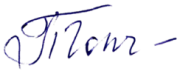 Завідувач кафедри         Тетяна ГОНЧАРЕНКОСилабус погоджено15.03.2023                  Гарант ОП                            Юрій ДОРОФЄЄВ